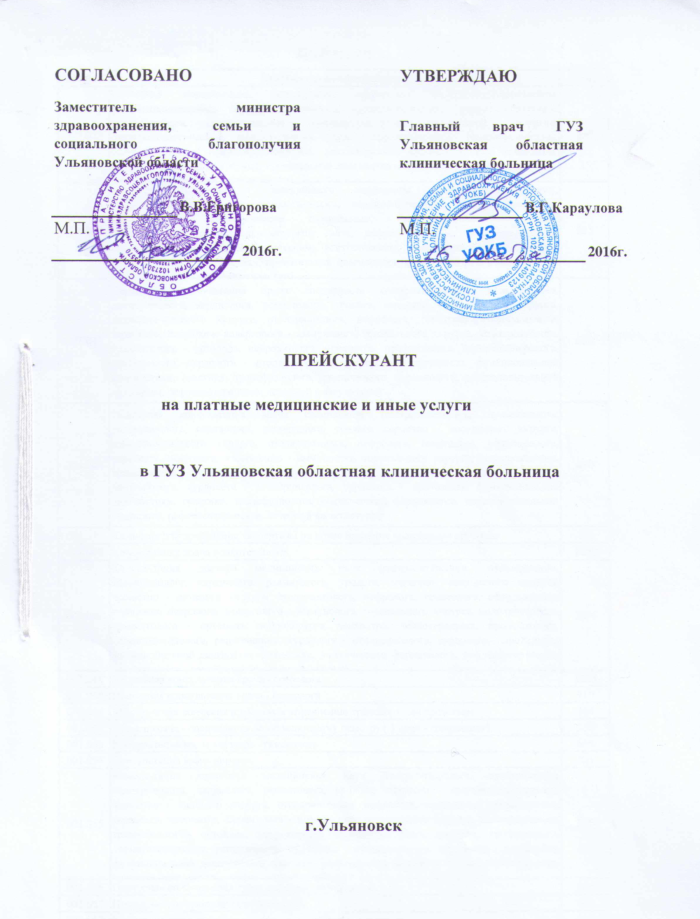 Прейскурант001.000Консультации специалистовЦена 001.033Повторная консультация заведующего отделением (гастроэнтерологическим, пульмонологическим, эндокринологическим, кардиологическим,  ревматологическим, урологическим, хирургическим торакальным, челюстно-лицевой хирургии, отоларингологическим, микрохирургии глаза, нефрологическим, гематологическим, неврологическим, нейрохирургическим, рентгеновским, сурдологическим кабинетом, функциональной диагностики, пренатальной диагностики, физиотерапии и реабилитации, отделом клинической фармакологии)590001.042Первичная консультация заведующего отделением (гастроэнтерологическим, пульмонологическим, эндокринологическим, кардиологическим,  ревматологическим, урологическим, хирургическим торакальным, челюстно-лицевой хирургии, отоларингологическим, микрохирургии глаза, нефрологическим, гематологическим, неврологическим, нейрохирургическим, рентгеновским, сурдологическим кабинетом, функциональной диагностики, пренатальной диагностики, физиотерапии и реабилитации, отделом клинической фармакологии)695001.043Первичная консультация врача специалиста (гастроэнтеролога, пульмонолога, эндокринолога, кардиолога, ревматолога, уролога, сердечно - сосудистого хирурга, челюстно-лицевого хирурга, отоларинголога, нефролога, гематолога, офтальмолога, терапевта, невролога, аллерголога - иммунолога, торакального хирурга, колопроктолога, травматолога - ортопеда, нейрохирурга, психиатра, профпатолога, дерматовенеролога, рентгенолога, сурдолога - отоларинголога, сурдолога - протезиста, функциональной диагностики, генетика, трансфузиолога, клинического фармаколога, восстановительной медицины, рефлексотерапевта, лечебной физкультуры)650001.044Повторная консультация врача специалиста (гастроэнтеролога, пульмонолога, эндокринолога, кардиолога, ревматолога, уролога, сердечно - сосудистого хирурга, челюстно-лицевого хирурга, отоларинголога, нефролога, гематолога, офтальмолога, терапевта, невролога, аллерголога - иммунолога, торакального хирурга, колопроктолога, травматолога - ортопеда, нейрохирурга, психиатра, профпатолога, дерматовенеролога, рентгенолога, сурдолога - отоларинголога, сурдолога - протезиста, функциональной диагностики, генетика, трансфузиолога, клинического фармаколога, восстановительной медицины, рефлексотерапевта, лечебной физкультуры)490001.045Комиссия для проведения экспертизы на право владения гражданами оружием700001.046Консультация врача психотерапевта1050001.048Консультация доктора медицинских наук (гастроэнтеролога, пульмонолога, эндокринолога, кардиолога, ревматолога, уролога, сердечно- сосудистого хирурга, челюстно - лицевого хирурга, отоларинголога, нефролога, гематолога, офтальмолога, терапевта, невролога, аллерголога - иммунолога, торакального хирурга, колопроктолога, травматолога - ортопеда, нейрохирурга, психиатра, психотерапевта, профпатолога, дерматовенеролога, рентгенолога, сурдолога - отоларинголога, сурдолога - протезиста, функциональной диагностики, генетика, клинического фармаколога, рефлексотерапевта, анестезиолога - реаниматолога, трансфузиолога)1055001.049Первичная консультация врача - сексолога1205001.050Повторная консультация врача - сексолога910001.051Медицинская комиссия о допуске к управлению транспортным средством940001.052Осмотр врача - специалиста по медицинскому осмотру ( 1 врач - специалист)330001.053Консультация врача акушера - гинеколога665001.054Консультация врача хирурга505001.055Консультация кандидата медицинских наук (гастроэнтеролога, пульмонолога, эндокринолога, кардиолога, ревматолога, уролога, сердечно - сосудистого хирурга, челюстно - лицевого хирурга, отоларинголога, нефролога, гематолога, офтальмолога, терапевта, невролога, аллерголога - иммунолога, торакального хирурга, колопроктолога, травматолога - ортопеда, нейрохирурга, психиатра, психотерапевта, профпатолога, дерматовенеролога, рентгенолога, сурдолога - отоларинголога, сурдолога - протезиста, функциональной диагностики, генетика, клинического фармаколога, рефлексотерапевта, анестезиолога -реаниматолога, трансфузиолога)840001.056Повторная консультация врача акушера - гинеколога505001.057Повторная консультация врача хирурга460001.060Коррекция дефектов речи у больных со сниженным слухом300001.061Массаж вибро-звуковой120001.062Обучение чтению с губ300001.063Реедуктация речевая на "голое ухо"300001.064Реедуктация речевая для улучшения восприятия речи300001.065Реедуктация речевая со слуховым аппаратом300001.066Реедуктация тональная для у лучшения восприятия звуковой гаммы речи300001.067Реедуктация тональная (при шуме в ушах)300001.068Адаптация к слуховому аппарату180001.069Коррекция (настройка) линейных аппаратов на МS-40180001.070Диагностика больных с агравацией180001.071Акустическая ипедансометрия и рефлексометрия385001.072Оформление заключительного акта профессионального осмотра60001.073Справка для бассейна100001.074Биоимпедансметрия300001.075Консультация врача - диетолога683001.076Теоретическо-практические занятия385001.077Практический курс снижения веса врача-диетолога Незвановой С.А. "Здоровый шаг"             (1 месяц)2 575001.078Практический курс снижения веса врача-диетолога Незвановой С.А. "Здоровый шаг"           (2 месяца)4 993002.000Общие манипуляции и процедуры0002.001Внутримышечная, подкожная инъекция75002.002Внутривенное вливание (струйное)155002.003Внутривенное вливание (капельное 400 мл)135002.004Венопунктирование85002.005Забор материала на флору85002.006Забор материала на бактериологическое исследование85002.007Паровертебральная лечебная блокада с дипроспаном545002.008Паровертебральная лечебная блокада на шейном. грудном или поясничном уровнях позвоночника 505002.009Вакцинация (1 инъекция)550002.010Вакцинация от пневмококовой инфекции (1 инъекция)1 816Процедурный кабинет002.018Внутрисуставная иньекция270003.000Хирургические операции и манипуляции003.001Перевязка чистая раны265003.002Снятие швов370003.003Перевязка гнойной раны460003.004Удаление новообразований мягких тканей до 25 мм2 775003.005Удаление новообразований мягких тканей до 50 мм3 765003.006Вскрытие панариция2 070003.007Краевая резекция ногтевой пластины 1 сторона2 555003.008ПХО чистой раны340003.009Биопсия кожи2 555003.010Биопсия мышцы2 555003.011Вскрытия нагноившихся новообразований подкожной клетки2 055003.012Лапароцетез1 900003.013Удаление инородных тел из мягких тканей1 975003.014Грыжесечение с имплантом при паховых грыжах6 770003.015Грыжесечение с имплантом при вентральных грыжах14 560003.016Грыжесечение с имплантантом (сетка) при паховых грыжах с анестезией эконом-класса10 777003.017Грыжесечение с имплантантом (сетка) при паховых грыжах с анестезией улучшенного качества12 035003.018Грыжесечение с имплантантом (сетка) при вентральных грыжах с анестезией эконом-класса18 567003.019Грыжесечение с имплантантом (сетка) при вентральных грыжах с анестезией улучшенного качества19 825004.000Манипуляции проктологические004.001Полипэктомия лечебная1 045004.002Полипэктомия диагностическая540004.003Анусоскопия100004.004Блокада пресакральная950004.005Блокада внутрисакральная850004.006Блокада геморроидных узлов695004.007Блокада крипты400004.008Иссечение трещины1 240004.009Тромбинтимэктомия 860004.010Иссечение свища прямой кишки1 725004.011Электрокоагуляция  остроконечных кандилом 1 475004.012Вскрытие абсцесса эпителиально - копчикового хода2 200004.013Вскрытие острого параприктита965004.014Иссечение гипертрофированного анального сосочка705004.015Геморроидэктомия по Миллиган - Морган5 395004.016Бужирование анального отверстия320004.017Бужирование колостомы375004.018Осмотр прямой кишки с помощью ректальных зеркал100004.019Геморроидэктомия методом наложения резекционных легатур1 940004.020Ректороманоскопия диагностическая620004.021Ректороманоскопия лечебная990004.022Перевязка послеоперационная410004.023Иссечение кожной бахромки500005.000Манипуляции урологические (без анестезиологического пособия)005.001Массаж предстательной железы, взятие сока простаты405005.002Катетеризация мочевого пузыря у женщин (лечебно-диагностическая)645005.003Катетеризация мочевого пузыря у мужчин (лечебно-диагностическая)705005.004Бужирование уретры355005.005Взятие мазков из уретры230005.006Замена катетера Пеццера755005.010Электрокоагуляция  кандилом  половых органов без анестезиологического пособия2 470005.011Введение контраста при Rg-исследованиях770005.012Уретрография1 165005.013Уретроскопия1 500005.014Цистоскопия1 555005.015Цистоскопия с биопсией2 070005.016Цистоскопия с катетеризацией мочеточника у мужчин2 280005.017Стенирование мочеточника у мужчин5 405005.020Биопсия яичек без анестезиологического пособия3 560005.024Инстилляции в уретру625005.026Фармококавернозография1 140005.028Стерилизация мужская без анестезиологического пособия4 245005.030Имплантация искусственных яичек (без стоимости протезов) без стоимости анестезиологического пособия6 260005.031Удаление инородных тел половых органов (операция Сапожкова I этап) без анестезиологического пособия9 050005.032Операция Сапожкова (II этап) без анестезиологического пособия7 350005.034Операция  NESBIT,  TLVI   (коррекция деформации полового члена) без анестезиологического пособия10 645005.038Имплантация протезов полового члена IV поколения без анесезиологического пособия 12 095005.113Операция при стрессовом недержании мочи у женщин TVT - O без анестезиологического пособия20 365005.127Трансуретральная резекция простаты (аденома склероз шейки мочевого пузыря) без анестезиологического пособия)11 595005.128Трансуретральная резекция папилом,опухолей мочевого пузыря, уретры без анестезиологического пособия6 175005.129Трансуретральная механическая цистолитотрипсия без анестезиологического пособия6 030005.130Трансуретральное эндоскопическое рассечение уретероцеле,устьев мочеточников при МБК без анестезиологического пособия4 580005.131Трансуретральная  эндоскопическая уретеролитоэкстракция со стентированием без анестезиологического пособия9 615005.132Удаление стенда из почек  без анестезиологического пособия1 825005.133Трансуретральная  эндоскопическая уретеролитоэкстракция без стентирования без анестезиологического пособия5 150005.134Трансуретральное эндоскопическое рассечение стриктуры уретры без анестезиологического пособия7 335005.135Трансуретральная  эндоскопическая уретеролитотрипсия без стентирования (без анестезиологического пособия)8 415005.136Трансуретральная  эндоскопическая уретеролитотрипсия со стентированием без анестезиологического пособия13 510005.137Трансуретральная  эндоскопическая уретеролитотрипсия с литоэкстракцией без стентирования без анестезиологического пособия8 985005.138Трансуретральная эндоскопическая уретерореноскопия со стентированием без анестезиологического пособия8 245005.139Трансуретральная эндоскопическая уретерореноскопия без стентирования без анестезиологического пособия7 960005.140Трансуретральная  эндоскопическая уретеролитотрипсия с литоэкстракцией со стентированием без анестезиологического пособия14 620006.000Манипуляции отоларингологические006.001Пункция верхнечелюстной пазухи с введением лекарственных веществ685006.002Промывание верхнечелюстной пазухи носа через соустие с лекарственными веществами415006.003Передняя тампонада носа530006.004Задняя тампонада носа655006.007Удаление инородного тела из носа340006.008Промывание миндалин лекарственными веществами 1 сеанс325006.010Удаление инородного тела из глотки345006.011Удаление инородного тела из гортани370006.013Фонопедическое занятие400006.015Биопсия гортани с анестезией1475006.016Исследование  слуха  методом импедансометрии340006.017Вращательные тесты на кресле Бараньи285006.018Отоневрологическое обследование400006.019Массаж барабанных перепонок115006.020Продувание ушей по Политцеру115006.021Удаление серных пробок155006.022Катетеризация слуховой трубы510006.023Промывание аттика лекарственными веществами410006.024Парацентез барабанной перепонки305006.025Удаление инородного тела из уха310006.026Туалет уха при мезотимпаните155006.027Подслизистая резекция носовой перегородки с анестезией улучшенного качества9330006.028Исследование  бинаурального  слуха  камертонами455006.029Тональная пороговая аудиометрия с тестами Вебера570006.036Прижигание(медикаментозное) слизистой ЛОР-органов230006.037Определение проходимости евстахиевой трубы160006.038Промывание полости носа методом перемещения жидкости665006.040Взятие биопсии из уха500006.041Взятие биопсии из носа640006.042Взятие биопсии из глотки625006.043Анемизация слизистой носа с обеих сторон205006.045Вскрытие паратонзилярного абсцесса840006.047Блокада в н/носовые раковины, миндалины 1 блокада405006.049Полипотомия носа с местной анестезией с одной стороны2095006.051Гайморотомия без анестезиологического пособия2730006.052Гайморотомия с местной анастезией2800006.053Аденотомия без анестезиологического пособия2025006.054Подслизистая резекция носовой перегородки с местной анестезией4145006.055Подслизистая резекция носовой перегородки без анестезиологического пособия4065006.056Конхотомия с местной анастезией2545006.057Конхотомия без анестезиологического пособия2395006.058Одновременная подслизистая резекция и конхотомия с местной анастезией5240006.059Одновременная подслизистая резекция и конхотомия без анестезиологического пособия5070006.060Одновременная полипотомия и этмондотомия с местной анестезией3220006.061Одновременная полипотомия и этмондотомия без анестезиологического пособия3065Операции проводимые с помощью радиолуча006.062Парацентез барабанной перепонки с местной анестезией2200006.063Парацентез барабанной перепонки без анестезиологического пособия2045006.064Конхотомия с местной анастезией4145006.065Конхотомия без анестезиологического пособия3990006.066Полипотомия носа с местной анестезией4810006.067Полипотомия без анестезиологического пособия4655006.068Криотерапия храпа с местной анестезией 1 сеанс3115006.069Криотерапия храпа без анестезиологического пособия2965006.070Диатермокоагуляция (электрокоагуляция) доброкачественных опухалей лица, слизистой носа, глотки (1 элемент)2485006.071Удаление доброкачественных опухолей гортани без анестезиологического пособия5600006.072Грануляция б/полости2635006.073Тонзиллотомия с местной анестезией3475006.074Тонзиллотомия без анестезиологического пособия3490006.075Лечение хронического форингита с местной анестезией3225006.076Лечение хронического форингита без анестезиологического пособия2965006.079Радикальная санирующая операция на ухе без анестезиологического пособия4985006.085Биопсия доброкачественных новообразований носа без анестезиологического пособия1015006.086Удаление доброкачественных новообразований носа без анестезиологического пособия1890006.088Тимпанопластика без анестезиологического пособия5845006.089Ринопластика без анестезиологического пособия4680006.091Минингопластика без анестезиологического пособия5820006.092Иссечение синехий без анестезиологического пособия1450006.093Стапедопластика без анестезиологического пособия9170006.094Аттикотомия без анестезиологического пособия3145006.095Антротомия без анестезиологического пособия3145006.096Антромастоидотомия без анестезиологического пособия3145006.097Шунтирование без анестезиологического пособия1780006.098Удаление келлоида 1 сторона без анестезиологического пособия1660006.099Окончательная резекция без анестезиологического пособия3465006.101Иссечение свища без анестезиологического пособия2980006.103Удаление атеромы без анестезиологического пособия750006.104Расширенная операция на ухе без анестезиологического пособия8925006.105Радикальная операция с пластикой лабиринт свища без анестезиологического пособия8925006.106Радикальная операция с тимпано-пластикой без анестезиологического пособия7230006.109Вскрытие абсцеса гортани без анестезиологического пособия1810006.110Трепанация лобной пазухи без анестезиологического пособия2680006.111Эзофагоскопия без анестезиологического пособия3465006.113Пластика формирования хоан 1 сторона без анестезиологического пособия6910006.114Пластика наружного носа без анестезиологического пособия6910006.115Пластика преддверия носа без анестезиологического пособия6910006.116Пластика ушной раковины 1 сторона без анестезиологического пособия4465006.117Пластика слухового прохода без анестезиологического пособия4145006.118ПХО раны660006.119Репозиция костей носа без анестезиологического пособия3515006.120Вскрытие абсцесса носа без анестезиологического пособия750006.125Фронтотомия без анестезиологического пособия4985006.126Фронтоэтмоидотомия без анестезиологического пособия7240006.127Срединная киста шеи без анестезиологического пособия6115006.128Срединный свищ без анестезиологического пособия5735006.129Аденокиста без анестезиологического пособия4605006.130Трахеотомия без анестезиологического пособия4385006.131Удаление фибромы голосовых складок без анестезиологического пособия4080006.132Коллярная медиастинотомия без анестезиологического пособия6380006.133Вскрытие флегмоны шеи без анестезиологического пособия6380006.134Сфеноидотомия без анестезиологического пособия9205006.135Фронтоэтмоидотомия со вскрытием флегмоны орбиты абсцесса мозга без анестезиологического пособия9205006.136Местная анестезия385006.137Эндохирургическая гайморотомия под местной анестезией6625006.138Эндоринохирургическая полипотомия с этмоидотомией под местной анестезией (с одной стороны)6345006.139Эндохирургическая шейверная дакриоцистотомия под местной анестезией с одной стороны8610006.140Эндохирургическая шейверная подслизистая резекция и конхотомия под местной анестезией с одной стороны7200006.141Эндоскопия диагностическая под местной анестезией855006.142Эндолярингзальное эндоскопическое удаление доброкачественных опухалей гортани10240006.143Тимпанопластика с протезом Дрезден без анестезиологического пособия21160006.144Тимпанопластика с протезом Плеснер без анестезиологического пособия19030006.145Тимпанопластика с протезом Дюринг без анестезиологического пособия21160006.146Стапедопластика с протезом К - пистон без анестезиологического пособия15640006.147Стапедопластика с тефлоновым протезом без анестезиологического пособия11380006.148Импедансометрия(тимпанометрия и акустическая рефлексометрия)305007.000Манипуляции офтальмологические007.002Периметрия на цвета235007.003Периметрия ахроматическая295007.005Экзофтальмометрия165007.006Эластотонометрия730007.007Исследование глазного дна с помощью щелевой лампы700007.009Фотографирование глазного дна с помощью  фундускаме700007.010Диафаноскопия глаза и его придатков700007.011Гониоскопия700007.012Введение лекарственных средств в холязион480007.013Офтальмоскопия390007.014Офтальмохромоскопия450007.015Скиаскопия210007.016Исследование на демодекс375007.017Зондирование слезных канальцев, активация слезных точек1 245007.018Определение критической частоты слияния  мельканий (КЧСМ)410007.019Укороченная тонография по Нестерову1 400007.020Подбор цилиндр, сфероцилиндрических и других сложных очковых стекол700007.023Массаж века (1 процедура)360007.024Удаление  инородного  тела  с поверхности глаза720007.025Субконъюнктивальная инъекция (парабульбарная)395007.026Инъекция ретробульбарная430007.027Промывание слезных путей310007.028Инстилляция лекарственных веществ280007.029Эпиляция ресниц690007.030Удаление контагиозного моллюска, вскрытие малых ретенционных кист, век и конъюнктивы, "просяных зерен"1 045007.031Паравазальная блокада425007.032Струйное промывание конъюнктивной полости при ожогах и множественных инородных телах 765007.033Локализация разрыва сетчатки1 875007.034Офтальмотонометрия325007.035Нагрузочно-разгрузочные пробы при тонометрии1 360007.036Кампиметрия295007.038Рефрактометрия300007.039Квантитативная периметрия700007.040Экстракапсулярная экстракция катаракты с имплантацией ИОЛ (ЭКЭК) (без стоимости ИОЛ)6 420007.041Глубокая склерэктомия6 060007.043Тонометрия380007.046Определение остроты зрения320007.047Лазерная операция на сетчатке5 245007.048Электростимулляция глазного нерва  (1 сеанс)130007.049Имплантация ИОЛ3 965007.050УЗИ глаз545007.051Подбор глазного протеза (со стоимостью протеза)3 025007.052Факоэмульсификация - 216 255007.053Магнитостимуляция (1 сеанс)175007.054Лазерная стимуляция с введением гистохрома (1 ампула)240007.056Определение силы интраокулярной линзы720007.057Удаление птеригиума4 100007.058Удаление халязиона4 100007.059Удаление пингвекулы4 100007.060Удаление атеромы век4 100007.061Удаление кисты конъюктивы4 100007.062Удаление кисты век4 100007.063Дедистрофическая терапия при заболеваниях сетчатки и зрительного нерва2 550007.064Лазерная дисцизия вторичной катаракты4 120007.065Лазерная иридотомия2 805007.066Внутриглазное введение луцентиса34 180007.067Лазерная операция на сетчатке при диабете2 365007.068Оптическая когерентная томография глаза ( 1 глаз)1 250007.069Введение ретиноламина в субтеноновое пространство3 760008.000Манипуляции гинекологические008.001Простая кольпоскопия475008.002Расширенная кольпоскопия690008.003Выскабливание цервикального канала650008.004Выскабливание полости матки585008.008Диатермокоагуляция шейки матки370008.009Диатермоконизация шейки матки520008.010Полипэктомия470008.011Бужирование цервикального канала840008.013Аппликация лекарственных веществ, введение тампонов290008.014Лечебная ванночка220008.015Взятие мазков225008.016Взятие мазков на гормональное дерево190008.017Проведение тестов функциональной  диагностики (ТФД)220008.018Послеоперационная обработка шейки матки, влагалища, снятие швов185008.019Наложение швов на шейку матки, влагалище, промежность360008.025Метросальпингография935008.026Удаление инородных тел из влагалища315008.029Внутриматочная контрацепция ( без стоимости спирали)520008.030Удаление внутриматочных противозачаточных средств355008.036Забор материала на гистологическое исследование  (биопсия)295008.038Биопсия240009.000Манипуляции аллергологические009.015Обследование одного больного скарификационные пробы бытовыми аллергенами1 040009.016Обследование одного больного скарификационные пробы пыльцевыми аллергенами (Деревья - 1 день)960009.017Обследование одного больного скарификационные пробы эпидермальными аллергенами 1 025009.018Обследование одного больного скарификационные пробы пищевыми аллергенами1 440009.021Лечение пыльцевыми аллергенами -1 половина -  1 цикл1 540009.022Лечение пыльцевыми аллергенами - 1 половина - 2 цикл1 540009.023Лечение пыльцевыми аллергенами - 1 половина -  3 цикл1 540009.024Лечение пыльцевыми аллергенами 2 половина -1 цикл2 000009.025Лечение пыльцевыми аллергенами 2 половина - 2 цикл2 000009.026Лечение пыльцевыми аллергенами 2 половина- 3 цикл2 000009.027Лечение бытовыми аллергенами - 1 цикл1 915009.028Лечение бытовыми аллергенами - 2 цикл1 915009.029Лечение бытовыми аллергенами - 3 цикл1 915009.030Лечение аллергеном из клеща дерматофагоидеса 1 цикл1 710009.031Лечение аллергеном из клеща дерматофагоидеса 2 цикл1 710009.032Лечение аллергеном из клеща дерматофагоидеса 3 цикл1 685009.033Лечение аллергеном из клеща дерматофагоидеса 4 цикл1 685009.034Обследование одного больного скарификационные пробы пыльцевыми аллергенами (Луговые травы - 2 день)985009.035Обследование одного больного скарификационные пробы пыльцевыми аллергенами (Сорные травы - 3 день)985009.036Обследование одного больного скарификационные пробы с одним эпидермальным аллергеном815009.037Обследование 1 больного - скарификационные пробы с одним пищевым аллергеном 605010.000Манипуляции дерматовенерологические010.011Осмотр женщин в гинекологическом кресле130010.012Взятие мазков у мужчин из уретры245010.013Взятие мазков у женщин из цервикального канала и уретры190010.014Исследование предстательной железы у мужчин300010.015Взятие сока предстательной железы345010.018Массаж предстательной железы510011.000Общеклинические лабораторные исследования. Исследование мочи011.001Общий анализ мочи (ОАМ)99011.002Анализ мочи по Нечипоренко89011.003Анализ мочи по Зимницкому104011.004Определение глюкозы в моче32011.005Анализ мочи на кетоновые тела32011.006Определение белка в моче33011.007Лейкоформула мочи48011.008Трехстаканная проба259011.009Ортостатическая проба216011.010Преднизолоновый тест147011.011Определение белка Бен-Джонса84011.012Анализ мочи на кислоустойчивые микробактерии (КУМ)124011.013Анализ мочи на гемосидерин61Исследование кала011.014Копрограмма141011.015Анализ кала на яйца гельмитов93011.016Анализ кала на энтеробиоз86011.017Анализ кала на скрытую кровь53Исследование мочеполовой системы011.018Анализ мазка на степень чистоты52011.019Анализ мазков на трихомонады51011.020Анализ мазков на гонококки56011.021Анализ мазков на молочницу (кандиды)51011.022Исследование эякулята (спермограмма)457011.023Анализ спермы на гемосперию 226011.024Исследования простатического сока146Исследование мокроты, содержимое  бронхов011.025Общий анализ мокроты97011.026Анализ мокроты на кислоустойчивые микробактерии (КУМ)105011.027Общий анализ смыва с бронхов91011.028Анализ смыва с бронхов на кислоустойчивые микробактерии (КУМ)105Прочее011.029Общий анализ спиномозговой жидкости (СМЖ)158011.030Исследование выпотных жидкостей (экссудатов, транссудатов)185011.031Исследование синовиальной жидкости183011.032Риноцитограмма (мазок из носа на эозинофилы)80011.033Мазок на клещ демодекс90011.100Гематологические лабораторные исследования011.101Общий анализ крови с тромбоцитами (ОАК) на анализаторе137011.102Общий анализ крови с тромбоцитами +ретикулоциты (для консультации гематолога)278011.103Кровь на лейкоцитоз77011.104Тройчатка: гемоглобин, лейкоциты, СОЭ87011.105СОЭ25011.106Осмотическая резистентность83011.107Миелограмма (костный мозг)546011.108Взятие крови из пальца30011.109Кровь на малярию126011.110LE-клетки185011.200Цитохимические лабораторные исследованияя011.201Пероксидаза358011.202Гликоген416011.203Липиды487011.204Неспециф. эстераза 1434011.205Неспециф. эстераза 2434011.206Кислая фосфотаза (цитохимия)472011.300Изосерологические лабораторные исследования011.301Определение группы крови, резус фактора (на гелевых картах)161011.303Прямая проба Кумбса404011.304Непрямая проба Кумбса551011.305Антитела антирезусные409011.306Антитела системы АВО605011.309Совместимость мужа и жены945011.308Фенотипирование эритроцитов399011.310ЭДС (экспресс-диагностика сифилиса)85011.400Цитологические лабораторные исследования011.401Цитологические исследования пунктатов, полученных из опухолей, предопухолевых, опухолевоподобных образований различной локации356011.402Цитологическое исследование материала, полученного при гинекологическом осмотре профилактический осмотр175011.403Цитологическое исследование материала, полученного при гинекологическом осмотре диагностические исследования264011.404Цитологическое исследование транссудатов, экссудатов, секретов, экскретов305011.405Цитологические исследования соскобов и отделяемого с поверхности эрозий, язв, ран и свища272011.406Цитологическое исследование мокроты317011.407Цитологическое исследование при эндоскопическом обследовании больных (различный материал)317011.408Цитологическое исследование при хирургических вмешательствах756011.700Биохимические исследования биологического материала  на :Белковый обмен011.701Общий белок76011.702Мочевина81011.703Креатинин77011.704Проба Реберга219011.705Мочевая кислота85011.706Тимоловая проба73011.707Альбумин77011.708Скорость клубочковой фильтрации (СКФ)174011.709Миоглобин1 059011.710Тропонин1 059011.711Пресепсин1 675011.712NTproBNP 1 675011.713Микроальбумин262011.714В2 микроглобулин888011.715А - 1 кислый гликопротеин433011.716Трансферрин237011.717Ферритин293011.718СРБ количественно139011.719Белковые фракции313Ферменты011.720АСТ78011.721АЛТ78011.722ЛДГ общая84011.723ЛДГ - 184011.724КФК117011.725КФК - МВ137011.726Щелочная фосфотаза78011.727Гамма - ГТП83011.728Липаза188011.729Кислая фосфотаза98011.730Амилаза 98011.731Холинэстераза101011.732Глюкоза  крови (кап кровь)96011.733Глюкоза в сыворотке крови (венозная кровь)81011.734Лактат159011.735Гмикемический профиль222011.736Гликозилированный гемоглобин (на AU680)376011.737Гликозилированный гемоглобин (на D 10 c графическим изображ)390Липидный обмен011.738Холестерин80011.739Триглицериды86011.740Липопротеиды низкой плотности174011.741Липопротеиды высокой плотности138011.742Липидный спектр (холест., триглиц.,липопротеиды высокой и низкой плотности с расчётом коэффиц. аттерогенности)263Пигментный обмен011.743Билирубин общий81011.744Билирубин прямой85Минеральный обмен ,электролиты0011.745Калий132011.746Натрий132011.747Хлориды132011.748Фосфор79011.749Кальций82011.750Магний83011.751Железо83011.752Медь306011.753Определение ионизированного кальция358011.754Церулоплазмин557Кислотно - основное состояние крови0011.755Определение кислотно - основного состояния ( рН, рСО2, рО2, сНСО3)497Показатели лекарственного мониторинга011.756Определение циклоспарина1 399011.757определение такролимуса2 196Прочее011.758Прокальцитомин1 460011.759Забор и доставка биологического материала в лабораторию36Исследование диализата011.760Креатинин диализата79011.761Мочевина диализата83011.762Белок диализата79011.763Глюкоза диализата83011.764Цитоз диализата80Показатели свёртывающей и противосвёртывающей системы011.765Коагулограмма (протромбиновое время, МНО,  тромбиновое время, фибриноген, АЧТВ, РФМК)344011.766МНО (венозная), протромбиновое время, протромбин по Квику113011.767МНО (капилярная кровь)119011.768АЧТВ163011.769Фибриноген123011.770Тромбиновое время122011.771РФМК135011.772Агрегация тромбоцитов с ристомицином323011.773Тип гемофилии2 094011.774Антитромбин 3211011.775Д-димер в плазме437011.776Фактор Виллибранта2 241011.777Определение фактора №81 010011.778Определение фактора №91 047011.779Тромбоэластография2 955011.780Определение времени свертывания33011.781Определение длительности кровотечения по Дуке32011.792Анти - стрептолизин О (иммунологич.исследование227Молекулярно - биологические методы исследования - ПЦР0011.801Определение РНК гепатита С качественно496011.802Определение вирусной нагрузки гепатита С количественно1 737011.803Определение генотипа  гепатита С827011.804Определение ДНК гепатита В качественно393011.805Определение вирусной нагрузки гепатита В количественно1 180011.806Исследование биологического материала (соскоб, моча, синовиальная жидкость, мокрота, сперма, секрет простаты, слюна и др.) на хламидия трахоматис162011.807Исследование биологического материала (соскоб, моча, синовиальная жидкость, мокрота, сперма, секрет простаты, слюна и др.) на нейссерия гонорея175011.808Исследование биологического материала (соскоб, моча, синовиальная жидкость, мокрота, сперма, секрет простаты, слюна и др.) на сифилис175011.809Исследование биологического материала (соскоб, моча, синовиальная жидкость, мокрота, сперма, секрет простаты, слюна и др.) на трихоманас вагиналис175011.810Исследование биологического материала (соскоб, моча, синовиальная жидкость, мокрота, сперма, секрет простаты, слюна и др.) на микоплазма гениталиус162011.811Исследование биологического материала (соскоб, моча, синовиальная жидкость, мокрота, сперма, секрет простаты, слюна и др.) на микоплазма хоминис162011.812Исследование биологического материала (соскоб, моча, синовиальная жидкость, мокрота, сперма, секрет простаты, слюна и др.) на уреаплазма 162011.813Исследование биологического материала (соскоб, моча, синовиальная жидкость, мокрота, сперма, секрет простаты, слюна и др.) на уреаплазма паврум и уреалитикум192011.814Исследование биологического материала (соскоб, моча, синовиальная жидкость, мокрота, сперма, секрет простаты, слюна и др.) на гарднерелла вагиналис162011.815Исследование биологического материала (соскоб, моча, синовиальная жидкость, мокрота, сперма, секрет простаты, слюна и др.) на кандида альбиканс174011.816Исследование крови на кандида альбиканс205011.817Исследование биологического материала (соскоб, моча, синовиальная жидкость, мокрота, сперма, секрет простаты, слюна и др.) на вирус папиломы человека высокого канцерогенного риска скрининговое250011.818Исследование биологического материала (соскоб, моча, синовиальная жидкость, мокрота, сперма, секрет простаты, слюна и др.) на вирус папиломы человека 16,18174011.819Исследование биологического материала (соскоб, моча, синовиальная жидкость, мокрота, сперма, секрет простаты, слюна и др.) на вирус папиломы человека 6,11228011.820Исследование биологического материала (соскоб, моча, синовиальная жидкость, мокрота, сперма, секрет простаты, слюна и др.) на токоплазма гонди167011.821Исследование крови на токоплазма гонди197011.822Исследование биологического материала (соскоб, моча, синовиальная жидкость, мокрота, сперма, секрет простаты, слюна и др.) на цитомегаловирус167011.823Исследование крови на цитомегаловирус197011.824Исследование крови на цитомегаловирус количественно653011.825Исследование биологического материала (соскоб, моча, синовиальная жидкость, мокрота, сперма, секрет простаты, слюна и др.) на вирус Эпштейна - Барра163011.826Исследование биологического материала (соскоб, моча, синовиальная жидкость, мокрота, сперма, секрет простаты, слюна и др.) на вирус Эпштейна - Барра количественно653011.827Исследование крови на вирус герписа человека 6-го типа216011.828Исследование биологического материала (соскоб, моча, синовиальная жидкость, мокрота, сперма, секрет простаты, слюна и др.) на вирус герписа человека 6-го типа186011.829Исследование крови на вирус герписа человека 8-го типа216011.830Исследование биологического материала (соскоб, моча, синовиальная жидкость, мокрота, сперма, секрет простаты, слюна и др.) на вирус герписа человека 8-го типа186011.831Исследование крови на вирус простого герписа 1 и 2 типа197011.832Исследование биологического материала ( соскоб, моча, синовиальная жидкость, мокрота, сперма, секрет простаты, слюна и др.) на вирус простого герписа 1 и 2 типа 167011.833Исследование крови на вирус ветряной оспы409011.834Исследование биологического материала (соскоб, моча, синовиальная жидкость, мокрота, сперма, секрет простаты, слюна и др.) на вирус ветряной оспы 237011.835Исследования методом ПЦР соскоба (мазки), мочи, спермы, секрета простаты, слюны, эксудаты, пунктаты, кровь - на хламидия трахоматис, микоплазмы хоминис, микоплазмы гениталиум, уреоплазма уреолитикум, уреоплазма парвум, гарднерелла вагиналис, трихомонас вагиналис, нейсерия гонорея, кандида альбиканс, токсоплазма, цитомигаловирус, вирус простого герписа 1 и 2 типа, вирус Эпшнейна - Барра, вирус Варицелла - Зостер, папиломавирусы высокого канцирогенного риска (16, 18, 31, 32, 33, 35, 39, 45, 52, 53, 56, 58, 59, 66, 70) на последующую инфекцию при исследовании более, чем 2 инфекции141011.836Исследование биологического материала (слюны,мазка,моча и др.) на Streptococcus pуogenes258011.837Исследование мазков из респираторного тракта,мокроты на вирус гриппа А/В, высокопатогенного гриппа Н1N11 790011.838Исследование биологического материала (слюны,мазка,моча,СМЖ и др.) на туберкулез393011.839Исследование мокроты и др. на микоплазма пневмония,хламидия пневмония801011.840Исследование на дифтерию (токсигенные штаммы)458011.841Исследование биологического материала (соскоб, моча, синовиальная жидкость, мокрота, сперма, секрет простаты, слюна,СМЖ и др.) на менингококк 728011.842Исследование биологического материала (соскоб, моча, синовиальная жидкость, мокрота, сперма, секрет простаты, слюна,СМЖ и др.) на менингококк, гемофилы, стрептококки  758011.843Исследование биологического материала (соскоб, моча, синовиальная жидкость, мокрота, сперма, секрет простаты, слюна,СМЖ и др.) на кампилобактер  1 017011.844Исследование биологического материала (соскоб, моча, синовиальная жидкость, мокрота, сперма, секрет простаты, слюна,СМЖ и др.) на хеликобактер  486011.845Исследование биологического материала (соскоб, моча, мокрота, сперма, секрет простаты, слюна, СМЖ и др.) на шигеллы и интероинвазивные Е.coli1 017011.846Исследование биологического материала (соскоб, моча, мокрота, сперма, секрет простаты, слюна, СМЖ и др.) на санмонеллез1 017011.847Исследование биологического материала (соскоб, моча, мокрота,сперма, секрет простаты, слюна, СМЖ и др.) на иерсиниоз511011.848Определение дисбиоза влагалища1 360011.849Исследование спиномозговой жидкости и другого биологического материала  на энтеровирусы436011.850Определение резус-фактора плода по крови матери до 10 недель беременности4 002011.851Определение пола плода по крови матери до 10 недель беременности3 613011.852Лейденская мутация (коагуляционный фактор V)831011.853Мутация протромбина (коагуляционный фактор II)831011.854Мутация 1 метилентетрагидрофолатредуктазы831011.855Мутация редуктазыметионинсинтазы831011.856Мутация метионинсинтетазы831011.857Мутация коагуляционного фактора FVII831011.858Мутация промотора гена коагуляционного фактора FVII831011.859Мутация интегрина, бета-3 (тромбоцитарный рецепор фибриногена)831011.860Мутация фибриногена, бета831011.861Инсерция /деления Alu - элемента в гене ангиотензиногена1831011.862Мутация ангиотензиногена1831011.863Мутация ангиотензиногена2831011.864Мутация ингибитора активатора плазминогена (PAI)1831011.865Мутация эндотелина2831011.866Мутация Янус - киназы 2831011.867Мутация С - реактивного белка831011.868Мутация SLC19A1831011.869ОПРЕДЕЛЕНИЕ Лейденская мутация (коагуляционный фактор V),Мутация протромбина (коагуляционный фактор II),Мутация 1 метилентетрагидрофолатредуктазы, Мутация редуктазыметионинсинтазы, Мутация метионинсинтетазы,Мутация коагуляционного фактора FVII,Мутация промотора гена коагуляционного фактора FVII,Мутация интегрина, бета-3 (тромбоцитарный рецепор фибриногена),Мутация фибриногена, бета,Мутация ангиотензиногена1,Мутация ангиотензиногена2,Мутация ингибитора активатора плазминогена (PAI)1,Мутация эндотелина2,Мутация Янус - киназы 2,Мутация С - реактивного белка,Мутация SLC19A1 (одновременно)4 324011.870Определение чувствительности к варфарину по 1 аллели593011.871Наследственность по синдрому Жильбера845011.872Наследственность по синдрому муковисцедозу1 410011.873Наследственность по системе свертываемости крови один показатель734011.874Наследственность по болезни Вильсона - Коновалова1 151011.875Определение мРНК химерного гена bcrabl в переф крови и пунктатах костного мозга1 397011.876Определение чувствительности к варфарину по 2 аллелям852011.877Определение чувствительности к клопидогрелу по 1аллели593011.878Определение чувствительности к клопидогрелу по 2аллелям852011.879Определение чувствительности к клопидогрелу по 3 аллелям1 197Бактериологические лабораторные исследования011.901Исследование на кишечную группу (эйшерихиоз, сальмонеллез, дизентерия); содержимое кишечника250011.902Исследование испражнений на иерсиниоз228011.903Исследование на холеру251011.904Исследование на дифтерию 222011.905Исследование на менингококковую инфекцию509011.906Исследование мокроты,содержимое бронхов на флору187011.907Исследование мочи на флору (степень бактериурии)155011.908Исследование грудного молока,синовиальной жидкости,секрет простаты,спермы,транссудатов,экссудатов,СМЖ,пр. на флору179011.909Исследование мазков с раневых поверхностей,влагалища,зева,носа,глаз,ц/к и пр. на флору176011.910Кровь на стерильность на Бактеке1 193011.911Исследование крови на гемокультуру на Бактеке1 193011.912Исследование мазков (нос, зев) на золотистый стафилококк123011.913Исследование биологического материала на кандиды159011.914Исследование содержимого кишечника на условно-патогенные микроорганизмы количественно (стафилококк,кандиды и др.)293011.915Дисбактериоз кишечника827011.916Определение чувствительности  выделенных микроорганизмов к антибиотикам -6шт.90011.917Определение чувствительности  выделенных микроорганизмов к антибиотикам -12 шт.172011.918Определение чувствительности  выделенных микроорганизмов к антимикотическим препаратам -6шт.132011.919Определение чувствительности выделенных микроорганизмов к бактериофагам119011.920Исследование диализата170011.921Определение напряженности иммунитета на столбняк221011.922Определение напряженности иммунитета на дифтерию221011.923Серологическая диагностика бруцеллеза (реакция Райта-Хеддельсона)108011.924Серологическая диагностика сальмонеллеза (одна реакция с  групповым диагностикумом))124011.925Серологическая диагностика сальмонеллеза (одна реакция с  комплексным диагностикумом)242011.926Серологическая диагностика шигеллеза (одна реакция)124011.927Реакция Видаля 247011.928Серологическая диагностика иерсиниоза О3,О9461011.929Серологическая диагностика псевдотуберкулеза244011.930Определение титра антител на коклюш (серологическая диагностика коклюша)287011.931Определение титра антител на паракоклюш (серологическая диагностика коклюша)287011.932Определение титра АТ при менингококковой инфекции (одна реакция)261012.000Лечебные и диагностические пункции012.001Пункционная биопсия паренхиматозных органов794012.002Лечебно-диагностическая пункция полостей319012.003Диагностическая спинальная, стернальная пункция414012.004Лечебная спинальная пункция379012.005Диагностическая пункция костей (трепанобиопсия)480012.006Диагностическая пункция сустава и суставной сумки419012.007Лечебная пункция сустава  и суставной сумки582012.008Диагностическая пункция кист, гематом378012.009Лечебная пункция кист, гематом378012.010Пункционная биопсия кожи, мягких тканей, поверхностных новообразований267013.000Эндоскопические процедуры 013.006Эзофагоскопия диагностическая575013.010Эзофагогастродуоденоскопия диагностическая1110013.011Биопсия при эзофагогастродуоденоскопии820013.012Биопсия при ретроскопии1020013.013Ректоскопия диагностическая920013.019Папиллотомия9745013.020Эндоскопическая ретроградная панкреатохолангиография 7530013.021Колоноскопия диагностическая (тотальная)2555013.022Биопсия толстой кишки1150013.023Детальные осмотр БДС при эзофагогастродуоденоскопии 600013.025Электрокоагуляция полипа желудка (1 единица)1510013.026Эзофагоскопия лечебная взятие биопсии875013.027Эзофагоскопия лечебная электроэксцизия полипа 1 единица1825013.028Эзофагоскопия лечебная инъекция гемостаз1030013.029Эзофагоскопия лечебная бужирование360013.030Эзофагоскопия лечебная удаление инородных тел1530013.032Проведение исследования на хеликобактер пилори при гастроскопии850013.033Санация язв при язвенной болезни желудка и двенадцатипёрстной кишки445013.034Электроэксцизия полипа желудка (1 единица)2045013.035Удаление инородных тел желудка. лигатур (1 единица)1695013.036Инъекционный гемостаз при гастроскопии1160013.037Частичный осмотр тощей кишки1285013.038Биопсия из тощей кишки850013.039Электроэксцизия полипа2860013.040Определение теста на хеликобактер850013.043Трахеобронхоскопия диагностическая1710013.044Санация бронхов305013.045Биопсия из бронхов1280013.046Смывы из бронхов820013.047Удаление инородных тел из трахеи и бронхов1840013.048Гемостаз при кровотечениях из бронхов1160013.049Удаление аденомы бронхов2380013.050Электрокоагуляция полипа толстой кишки (1 единица)1515013.051Электроэксцизия полипа толстой кишки (1 единица)2795013.052Ректомигмоидоскопия диагностическая1620013.053Биопсия при ректосигмоидоскопии1140013.054Электроэксцизия полипа сигмы (1 единица)2855013.055Электрокоагуляция полипа сигмы (1 единица)1410013.056Эндосонография 4370014.000Функциональная диагностика014.001Электрокардиография (все виды)225014.002ЭКГ с функциональными пробами (дополнительно к основной)175014.003Медикаментозные пробы при ЭКГ (дополнительно к основой)170014.004Суточное мониторирование ЭКГ (холтеровское)760014.007Велоэргометрия с непрерывно возрастающей нагрузкой895014.009Исследование на аппарате КардиоВизор-06с280014.011Реоэнцефалография (РЭГ)395014.013Кардиоритмографические исследования (КРГ)255014.014Реогепатография (РГГ)395014.015Фонокардиография (ФКГ)615014.016Спирография (пневмотахометрия)380014.018Реовазография верхних и нижних конечностей (РВГ)280014.019Реовазография с приемом нитроглицерина345014.021Электроэнцефалография (ЭЭГ)790014.024Эхоэнцефалография  (ЭХО ЭГ)255014.026Чрезпищеводное электрофизиологическое исследование1 715014.030Cпирография (пневмотахография) с функциональными (медикаментозными) пробами970014.031Контроль функции ЭКС530014.033ЭФИ-исследование и РСА3 265014.034Восстановление ритма (кардиоверсия)1 600014.035Реовазография легочной артерии (РЛА)250014.036Кардиосфигмография (КСГ)250014.037Суточное мониторирование артериального давления600014.038Тетраполярная реография (ТПРГ)250014.040Описание электрокардиографии145014.041Паллестезиометрия (вибротестирование)360014.042Электромиография стимуляционная805014.043Пульсоксиметрия310014.044Ночное оксиметрическое мониторирование635014.045Суточное оксиметрическое мониторирование720014.046Тест с 6-ти минутной ходьбой (шаговая проба)460014.047Видео ЭЭГ мониторинг (дневной 3 часа)3 450014.048Дневной видео ЭЭГ мониторинг (6 часов)6 870014.049Дневной видео ЭЭГ мониторинг (10 часов)11 425014.050Ночной видео ЭЭГ мониторинг (12 часов)13 705014.051Суточный видео ЭЭГ мониторинг (24 часа)16 555014.052Электромиография игольчатая (со стоимостью электрода)1870014.053Электромиография игольчатая (без стоимости электрода)805015.000Рентгенографическая диагностика 015.001РЕНТГЕНОСКОПИЯ :015.002Rg-скопия органов грудной клетки470015.004Rg-скопия брюшной полости290015.005Rg-скопия пищевода с контрастом  (без снимков)500015.006Rg-скопия пищевода   2 снимка610015.008Rg-скопия пищевода + 3 снимка765015.009Rg-скопия желудка (традиционная методика) - без снимка660015.011Rg-скопия желудка + 4 снимка прицельных1105015.012Rg-скопия тонкой кишки (пассаж) - без снимков615015.013Rg-скопия толстой кишки через 24 часа (пассаж)660015.016Ирригоскопия - 3 снимка (снимок цифровой пленкой)1100РЕНТГЕНОГРАФИЯ : Снимки аналоговой плёнкой015.017Ирригоскопия - 3 снимка (снимок аналоговой пленкой)890015.018Грудная клетка (легкие) фас (снимок аналоговой пленкой)240015.019Грудная клетка (правая или левая половина) (снимок аналоговой пленкой)310015.020Грудная клетка легкие (боковой,косой) - одна сторона (снимок аналоговой пленкой)240015.021Сердце (фас, левый бок) - одна сторона (снимок аналоговой пленкой)455015.022Обзорная рентгенография брюшной полости (снимок аналоговой пленкой)310015.023Рентгенография области печени и желчного пузыря (снимок аналоговой пленкой)310015.024Обзорная рентгенография почек (снимок аналоговой пленкой)310015.025Рентгенография гортани - 1 снимок (снимок аналоговой пленкой)190015.026Лопатка - 1 проекция (снимок аналоговой пленкой)190015.027Лопатка - 2 проекции (снимок аналоговой пленкой)305015.028Ключица -1 проекция (снимок аналоговой пленкой)190015.029Плечевой сустав - 1 проекция (снимок аналоговой пленкой)190015.030Плечевой сустав - 2 проекции (снимок аналоговой пленкой)305015.031Плечо, локтевой сустав, предплечье, лучезапястный сустав, кисть - 1 проекция (снимок аналоговой пленкой)330015.032Плечо, локтевой сустав, предплечье, лучезапястный сустав, кисть - 2 проекции (снимок аналоговой пленкой)445015.033Таз (снимок аналоговой пленкой)240015.034Тазобедренный сустав -1 проекция (снимок аналоговой пленкой)240015.035Тазобедренный сустав - 2 проекции (снимок аналоговой пленкой)400015.036Бедро, коленный сустав, голень, голеностопный сустав, стопа -1 проекция (снимок аналоговой пленкой)260015.037Бедро, коленный сустав, голень, голеностопный сустав, стопа - 2 проекции (снимок аналоговой пленкой)445015.038Пальцы стопы - 2 проекции (снимок аналоговой пленкой)300015.039Пяточная кость -1 проекция (снимок аналоговой пленкой)200015.040Пяточная кость - 2 проекции (снимок аналоговой пленкой)300015.041Грудина - 1 проекция (снимок аналоговой пленкой)240015.042Грудина - 2 проекции (снимок аналоговой пленкой)355015.043Шейный отдел в 2- проекциях (снимок аналоговой пленкой)260015.044С1-С2 (через рот) (снимок аналоговой пленкой)400015.045Шейный отдел - функциональные снимки (снимок аналоговой пленкой)445015.046Грудной отдел -1 проекция (снимок аналоговой пленкой)310015.047Грудной отдел - 2 проекции (снимок аналоговой пленкой)400015.048Поясничный отдел, крестец -1 проекция (снимок аналоговой пленкой)310015.049Поясничный отдел, крестец - 2 проекции (снимок аналоговой пленкой)400015.050Поясничный отдел - функциональные снимки (снимок аналоговой пленкой)470015.051Копчик -1 проекция (снимок аналоговой пленкой)190015.052Копчик -2 проекции (снимок аналоговой пленкой)305015.053Илеосакральное сочленение с 2-х сторон  (снимок аналоговой пленкой)330015.054Череп - 1 проекция (фас, бок, полуаксиальный, аксиальный, затылочная кость) (снимок аналоговой пленкой)260015.055Череп - 2 проекции (фас, бок, полуаксиальный, аксиальный, затылочная кость) (снимок аналоговой пленкой)305015.056Придаточные пазухи носа -1 проекция (снимок аналоговой пленкой)190015.057Придаточные пазухи носа -2 проекции (снимок аналоговой пленкой)245015.058Скуловая кость (снимок аналоговой пленкой)190015.059Кости носа с 2-х сторон (снимок аналоговой пленкой)205015.060Нижняя челюсть - фас (снимок аналоговой пленкой)230015.061Нижняя челюсть - бок (ветвь) (снимок аналоговой пленкой)230015.062Турецкое седло (фас,бок) (снимок аналоговой пленкой)190015.063Височная кость (Шюллер,Стенвера,Майера) канал зрительного нерва по Резе (снимок аналоговой пленкой)375015.064Глазница - 1проекция   (снимок аналоговой пленкой)230015.065Глазница - 2 проекции (снимок аналоговой пленкой)315015.066Глазница с протезом Балтина (при инородном теле) (снимок аналоговой пленкой)455015.067Нижнечелюстной сустав (снимок Шулеру) с открытым и с закрытым ртом -с одной стороны  - 2 снимка) (снимок аналоговой пленкой)455015.068Нижнечелюстной сустав (снимок Шулеру) с открытым и с закрытым ртом - с 2-х сторон - 4 снимка) (снимок аналоговой пленкой)530Снимки аналоговой плёнкой (Специальные и контрастные методы)015.069Холангиография операционная (проводится с врачом хирургом) (снимок аналоговой пленкой)1180015.070РХПГ проводится совместно с врачом эндоскопистом (снимок аналоговой пленкой)1970015.071Внутривенная экскреторная урография (снимок аналоговой пленкой)1120015.072Урография инфузионная (снимок аналоговой пленкой)1260015.073Пиелография восходящая (одна сторона)(проводится с врачом урологом) (снимок аналоговой пленкой)1070015.074Пиелография антеградная (одна сторона)(проводится с врачом урологом) (снимок аналоговой пленкой)890015.075Цистография (контрастная,пневмоцистография) (проводится с врачом урологом) (снимок аналоговой пленкой) - без стоимости контрастного вещества445015.076Цистография осадочная (снимок аналоговой пленкой)400015.077Уретрография (снимок аналоговой пленкой)470015.078Метросальпингография (врач акушер-гинеколог) (снимок аналоговой пленкой)1285015.079Фаринго (ларинго) графия контрастная (проводится с врачом отоларингологом) (снимок аналоговой пленкой) - без стоимости контрастного вещества590015.080Гайморография контрастная - 2 проекции (проводится с врачом отоларингологом) (снимок аналоговой пленкой) - без стоимости контрастного вещества690015.081Сиалография - 2 проекции (проводится с врачом челюстно-лицевым хирургом) (снимок аналоговой пленкой)1480015.082Дакрицистография  - 1 проекция (снимок аналоговой пленкой)685015.083Фистулография - 1 - проекция (проводится с врачом хирургом) (снимок аналоговой пленкой)645015.100РЕНТГЕНОГРАФИЯ : (снимки цифровой плёнкой)015.102Грудная клетка (легкие) фас (снимок цифровой пленкой)310015.103Грудная клетка (правая или левая половина)  (снимок цифровой пленкой)380015.105Грудная клетка легкие (боковой,косой) - одна сторона  (снимок цифровой пленкой)310015.106Сердце (фас, левый бок) - одна сторона  (снимок цифровой пленкой)595015.109Обзорная рентгенография брюшной полости  (снимок цифровой пленкой)380015.110Рентгенография области печени и желчного пузыря  (снимок цифровой пленкой)380015.111Обзорная рентгенография почек  (снимок цифровой пленкой)380015.119Рентгенография гортани - 1 снимок  (снимок цифровой пленкой)235015.121Лопатка - 1 проекция  (снимок цифровой пленкой)235015.122Лопатка - 2 проекции  (снимок цифровой пленкой)390015.123Ключица -1 проекция  (снимок цифровой пленкой)235015.124Плечевой сустав - 1 проекция  (снимок цифровой пленкой)235015.125Плечевой сустав - 2 проекции  (снимок цифровой пленкой)390015.127Плечо, локтевой сустав, предплечье, лучезапястный сустав, кисть - 1 проекция  (снимок цифровой пленкой)375015.128Плечо, локтевой сустав, предплечье, лучезапястный сустав, кисть - 2 проекции  (снимок цифровой пленкой)530015.134Таз (снимок цифровой пленкой)310015.136Тазобедренный сустав -1 проекция  (снимок цифровой пленкой)310015.137Тазобедренный сустав - 2 проекции  (снимок цифровой пленкой)540015.138Зубы200015.139Подбородочная область,твердое небо315015.140Распечатка снимка на термографической пленке формата А4130015.141Бедро, коленный сустав, голень, голеностопный сустав, стопа -1 проекция  (снимок цифровой пленкой)305015.143Бедро, коленный сустав, голень, голеностопный сустав, стопа - 2 проекции  (снимок цифровой пленкой)530015.147Пальцы стопы - 2 проекции  (снимок цифровой пленкой)355015.148Пяточная кость -1 проекция  (снимок цифровой пленкой)230015.149Пяточная кость - 2 проекции  (снимок цифровой пленкой)355015.154Грудина - 1 проекция  (снимок цифровой пленкой)310015.155Грудина - 2 проекции  (снимок цифровой пленкой)495015.157Шейный отдел в 2- проекциях  (снимок цифровой пленкой)345015.158С1-С2 (через рот)  (снимок цифровой пленкой)445015.159Шейный отдел - функциональные снимки  (снимок цифровой пленкой)530015.160Грудной отдел -1 проекция  (снимок цифровой пленкой)380015.161Грудной отдел - 2 проекции  (снимок цифровой пленкой)540015.164Поясничный отдел, крестец -1 проекция  (снимок цифровой пленкой)380015.166Поясничный отдел, крестец - 2 проекции  (снимок цифровой пленкой)540015.167Поясничный отдел - функциональные снимки  (снимок цифровой пленкой)610015.168Копчик -1 проекция  (снимок цифровой пленкой)235015.169Копчик -2 проекции  (снимок цифровой пленкой)390015.170Илеосакральное сочленение с 2-х сторон  (снимок цифровой пленкой)415015.172Череп - 1 проекция (фас, бок, полуаксиальный, аксиальный, затылочная кость)  (снимок цифровой пленкой)305015.173Череп - 2 проекции (фас, бок, полуаксиальный, аксиальный, затылочная кость)  (снимок цифровой пленкой)390015.175Придаточные пазухи носа -1 проекция  (снимок цифровой пленкой)225015.177Придаточные пазухи носа -2 проекции  (снимок цифровой пленкой)315015.178Скуловая кость  (снимок цифровой пленкой)225015.179Кости носа с 2-х сторон  (снимок цифровой пленкой)270015.180Нижняя челюсть - фас  (снимок цифровой пленкой)265015.181Нижняя челюсть - бок (ветвь)  (снимок цифровой пленкой)265015.182Турецкое седло (фас,бок)  (снимок цифровой пленкой)225015.184Височная кость (Шюллер,Стенвера,Майера) канал зрительного нерва по Резе  (снимок цифровой пленкой)405015.186Глазница - 1проекция  (снимок цифровой пленкой)265015.187Глазница - 2 проекции  (снимок цифровой пленкой)385015.188Глазница с протезом Балтина (при инородном теле)  (снимок цифровой пленкой)525015.190Нижнечелюстной сустав (снимок Шулеру) с открытым и с закрытым ртом -с одной стороны  - 2 снимка)  (снимок цифровой пленкой)525015.191Нижнечелюстной сустав (снимок Шулеру) с открытым и с закрытым ртом - с 2-х сторон - 4 снимка)  (снимок цифровой пленкой)645Специальные и контрастные методы015.308Холангиография операционная (проводится с врачом хирургом)  (снимок цифровой пленкой)1320015.309РХПГ проводится совместно с врачом эндоскопистом  (снимок цифровой пленкой)1715015.315Внутривенная экскреторная урография  (снимок цифровой пленкой)1330015.316Урография инфузионная  (снимок цифровой пленкой)1470015.317Пиелография восходящая (одна сторона)(проводится с врачом урологом) (снимок цифровой пленкой)1280015.318Пиелография антеградная (одна сторона)(проводится с врачом урологом)  (снимок цифровой пленкой)960015.319Цистография (контрастная,пневмоцистография) (проводится с врачом урологом)  (снимок цифровой пленкой) - без стоимости контрастного вещества490015.320Цистография осадочная  (снимок цифровой пленкой)445015.321Уретрография  (снимок цифровой пленкой)515015.322Метросальпингография (врач акушер-гинеколог)  (снимок цифровой пленкой)1370015.324Фаринго (ларинго) графия контрастная (проводится с врачом отоларингологом)  (снимок цифровой пленкой) - без стоимости контрастного вещества675015.326Гайморография контрастная - 2 проекции (проводится с врачом отоларингологом)  (снимок цифровой пленкой) - без стоимости контрастного вещества775015.328Сиалография - 2 проекции (проводится с врачом челюстно-лицевым хирургом)  (снимок цифровой пленкой)1565015.329Дакрицистография - 1 проекция  (снимок цифровой пленкой)725015.330Фистулография - 1 - проекция (проводится с врачом хирургом)   (снимок цифровой пленкой)690015.334Миелография, пневмомиелография, перидурография (проводтся с врачом нейрохирургом)805015.336Денситометрия - 2 позиции710015.337Денситометрия - 1 позиция360015.400Консультативная работа0015.401Консультация одного снимка265015.402Подготовка заключения снимков грудной клетки265015.403Подготовка заключения снимков органов пищеварения и прочих265015.404Подготовка заключения снимков костно-суставной системы265015.405Подготовка заключения по результатам денситометрии265015.500Рентгенотерапия (расчет на одно поле)015.501Палец кисти160015.502Грудной отдел позвоночника185015.503Стопа, голеностопный сустав, пятка160015.504Локтевой сустав160015.505Кисть, лучезапястный сустав160015.506Плечевой сустав (подмышечная область)185015.507Коленный сустав185015.508Тазобедренный сустав230015.509Череп185015.510Щитовидная железа215015.511Поясничный отдел позвоночника230015.512Брюшная полость230015.513Шейный отдел позвоночника230015.514Орбита глаз230015.515Оформление документации на 1 сеанс рентгенотерапии55016.000Ударно-волновая терапия в ортопедии016.001Ударно-волновая терапия в ортопедии3075017.000Компьютерная томография017.001Компьютерно-диагностическое исследование (1 исследование без стоимости контрастного вещества)3000017.002Компьютерно-диагностическое исследование (1 исследование с  контрастным веществом)5663017.003Запись исследования на DVD205017.004Виртуальная колоноскопия  (1 исследование без стоимости контрастного вещества)3330017.005Виртуальная колоноскопия  (1 исследование с  контрастным  веществом)6415018.000Магнитно-резонансная томография018.001ЯМР-Компьютерно-томографическое исследование (безстоимости контрастного вещества)2310018.002ЯМР - Компьютерно-диагностическое исследование (1 исследование с контрастным веществом)4975018.003Запись исследования на DVD200019.000Ультразвуковые диагностические процедуры019.001УЗИ желчного пузыря с определением функции865019.002УЗИ селезенки535019.005УЗИ органов брюшной полости (печень, селезенка, желчный пузырь, поджелудочная железа)870019.006УЗИ почек, надпочечников и забрюшинного пространств685019.009УЗИ мочевого пузыря с определением остаточной мочи415019.010УЗИ предстательной железы + мочевой пузырь с определением остаточной мочи 995019.011ТрУЗИ870019.012УЗИ щитовидной железы и соноэластогграфия835019.013УЗИ щитовидной железы705019.014УЗИ молочных желез860019.015УЗИ щитовидных и паращитовидных  желез870019.016УЗИ лимфатических узлов550019.017УЗИ слюнных желез550019.018УЗИ придаточных пазух носа550019.019ТвУЗИ715019.020ТвУЗИ + УЗИ ЖПО1170019.022УЗИ средостения505019.023УЗИ плевральных полостей505019.025ЭхоКГ + ЦДК (с допплер анализом)1170019.026Чреспищеводная ЭхоКГ1925019.027УЗ доплерография в импульсном режиме парных сосудов (артерии или вены)1170019.028Дуплексное сканирование парных сосудов1170019.029УЗИ  мягких тканей и соноэластография поверхностных структур760019.030УЗИ  молочных желез и соноэластография поверхностных структур915019.031УЗИ лимфатических узлов и соноэластогграфия поверхностных тканей 760019.032УЗИ одноименных суставов820019.033УЗИ мягких тканей580019.034Соноэластография поверхностных структур580019.035УЗИ почек + надпочечников685019.036Стресс-эхокардиография2430019.037Ультразвуковая видеогастроскопия3 100019.038Эхокардиография с цветным картированием1170019.039Соноэластография сдвиговой волны печени и селезенки1192019.040УЗИ органов мочевой системы (почки + надпочечники + мочевой пузырь с определением остаточной мочи + предстательная железа + яички)1490019.041УЗИ при гинекологических заболеваниях715019.042УЗИ органов мошонки с ЦДК995019.043УЗИ гениталия715019.044УЗИ органов мошонки715019.045УЗДГ с цветным картированием585019.046УЗДГ периферических сосудов со спектральным анализом в постоянном волновом режиме1170019.047УЗИ гениталия + мочевой пузырь820019.049УЗИ поджелудочной железы550019.051УЗИ простаты715УЗИ органов новорожденного0019.052УЗИ органов новорожденного головного мозга (нейросонография)895019.053УЗИ органов новорожденного внутренних органов895019.054УЗИ мочевого пузыря и простаты995019.055УЗИ надпочечников550019.056УЗИ брюшного отдела аорты785019.060Исследование сосудов с цветным доплеровским картированием915019.061УЗИ органов брюшной полости и забрюшинного пространства820019.062Ультразвуковая диагностика сосудов в импульсном режиме915019.064Ультрозвуковая доплерография сосудов в импульсном режиме610019.071УЗДГ маточно плодово плацентарного комплекса с цветным картированием (доплер)500019.072ЭХО - кардиография плода с цветным доплеровским картированием890019.080Триплексное исследование МАГ1170019.081Триплексное исследование верхних конечностей1170019.082Триплексное исследование нижних конечностей1170019.090Исследование сосудов с ЦДК1170019.091Доплер брюшной полости585019.092Доплер молочной железы625019.093Доплер щитовидной железы625019.100Диагностическая пункция под контролем УЗИ кист брюшной полости и забрюшинного пространства2695019.101Диагностическая пункция под контролем ТРУЗИ предстательной железы с анестезией эконом-класса10385019.102Пункция брюшной полости2695019.103Пункция органов малого таза с анестезией эконом-класса10635019.104Пункция поверхностных структур (лимфатических узлов)760019.105Пункция превральной полости905019.106Биопсия молочной железы1490019.107Диагностическая пункция под контролем ТРУЗИ предстательной железы с анестезией улучшенного класса10670019.108Пункция органов малого таза с анестезией улучшенного класса10920019.111УЗ-скрининг 1 триместра беременности 905019.113УЗ-скрининг 2 триместра беременности 1 185019.114УЗ-скрининг 3 триместра беременности 1 185019.115Динамическое УЗИ плода545019.116УЗИ во 2-3 триместре беременности (вне скрининговые сроки)970019.117УЗ-скрининг 1 триместра беременности при двойне970019.118УЗ-скрининг 1 триместра беременности при тройне1 030019.119УЗ-скрининг 2 триместра беременности при двойне1 665019.120УЗ-скрининг 2 триместра беременности при тройне2 210019.121УЗ-скрининг 3 триместра беременности при двойне1 665019.122УЗ-скрининг 3 триместра беременности при тройне2 210019.123УЗ-консилиум на аппарате экспертного класса1 005019.124Проведение УЗИ с применением 3D.4D режимов при экспертном Уз-исследовании плода890019.125Кардиотокография плода(КТГ)375019.126Биопсия1 490019.127УЗИ почек с ЦДК995019.128УЗИ гениталий с ЦДК995019.129ТРУЗИ предстательной железы с ЦДК995019.130Транскраниальное УЗД (доплерография сосудов головного мозга)980019.131Экспертное ультразвуковое исследование плода в 1 триместре1 290019.132Экспертное ультразвуковое исследование плода во 2-3 триместре1 080019.133Интраоперационное УЗ исследование (урологическое отделение)2 090019.134Интраоперационное УЗ исследование (хирургическое торакальное отделение)2 090019.135Интраоперационное УЗ исследование (хирургическое отделение)2 090019.136Интраоперационное УЗ исследование (нейрохирургическое отделение)2 090019.137Интраоперационное УЗ исследование (гинекологичекое отделение)2 090019.138Интраоперационное УЗ исследование (отделение реанимации и интенсивной терапии)2 090019.139Пункция щитовидной железы или паращитовыдной железы2430019.140Склерозирование щитовидной железы или паращитовыдной железы2845019.141УЗИ в 1 триместре беременности 595019.142УЗИ во 2-3 триместре беременности при двойне (вне скрининговые сроки)1510019.143Динамическое УЗИ плодов при двойне1030019.144УЗИ во 2-3 триместре беременности при тройне (вне скрининговые сроки)2000019.145Динамическое УЗИ плодов при тройне1400019.201ЦДК сосудов почек705019.202ЦДК сосудов малого таза705019.203ЦДК сосудов предстательной железы705019.204УЗИ яичек550019.205УЗИ тазобедренных суставов и мягких тканей750019.206УЗИ коленных суставов и мягких тканей750019.207УЗИ суставов кисти и мягких тканей750019.208УЗИ суставов и мягких тканей750019.209УЗИ локтевых суставов и мягких тканей750019.210УЗИ плечевых суставов и мягких тканей750019.212ЦДК паращитовидных желез240019.213ЦДК слюнных желез240019.214УЗИ суставов стоп1 040019.215УЗИ суставов кисти 1 040019.301Триплексное исследование верхние конечности (артерии)1170019.302Триплексное исследование верхние конечности (вены)1170019.303Триплексное исследование нижние конечности (артерии)1170019.304Триплексное исследование нижние конечности (вены)1170019.305Диагностическая пункция под контролем УЗИ кист брюшного пространства2695019.306Диагностическая пункция под контролем УЗИ кист брюшной полости 2695019.307Диагностическая пункция под контролем УЗИ кист печени2695019.308Диагностическая пункция под контролем УЗИ кист поджелудочной железы2695019.309Чрезкожная пункция нефростомия с анестезией9830019.310Чрежкожная пункция нефростомия8735019.311Чрежкожная пункция кист почек7090019.312Чрежкожная пункция кист почек с микродренированием и склерозирующей терапией (без учёта стоимости набора для дренирования)8355019.313Чрезкожная пункция кист почек  с анестезией8280019.314Чрезкожная пункция кист почек с микродренированием и склерозирующей терапией с анестезией9518019.315Чрежкожная пункция нефробиопсия (без учёта стоимости набора для биопсии)8280019.316Чрезкожная пункция нефробиопсия с анестезией 9518019.318Пункция кисты печени с анестезией9205019.319Пункция кисты печени (без учёта стоимости набора для дренирования)7880019.320Чрежкожная биопсия печени (без учёта стоимости набора для биопсии)8280019.321Биопсия гинекологических образований малого таза под контролем ТВУЗИ8192019.322Биопсия гинекологических кист  малого таза под контролем ТВУЗИ8192019.323Диагностическая пункция заднего свода у гинекологических больных под контролем ТВУЗИ 5383019.324Пункция и дренирование у гинекологических больных с затеками и абсцессами малого таза под контролем ТВУЗИ 8192019.325Диагностическая пункция гнойников и гематом забрюшинного пространства под контролем УЗИ 6319019.326Пункция и дренирование гнойников и гематом забрюшинного пространства с лечебной целью под контролем УЗИ (без учёта стоимости набора для дренирования)8240019.327Замена нефростомы5071019.328Удаление нефростомы2573019.329Установка стента5071019.330Удаление стента1949019.331Дистанционная литотрипсия 8325019.332Дистанционная литотрипсия  с анестезией9650019.333Чрезкожная пункция нефростомия (ЧПНС) (с учетом стоимости набора для дренирования)185300027.000Иммунологические лабораторные исследования Гуморальный, клеточный иммунитет, неспецифическая резистентность организма027.001Иммунограмма768027.002Иммуноглобулины Ig G, А, М442027.003Иммуноглобулин Е общий, Ig Е266027.004Комплемент188027.005Циркулирующие иммунные комплексы, ЦИК116027.006Интерлейкин -2 (ИЛ -2)299027.007Интерлейкин - 6 (ИЛ - 6)299027.008Фактор некроза опухоли (ФНО)299027.009Компонент комплемента С3374027.010Компонент комплемента С4374027.011Каппа легкие цепи иммуноглобулинов286027.012Лямбда легкие цепи иммуноглобулинов286Диагностика ревматических, аутоимунных и системных заболеваний027.030Антистрептолизин - О, АСЛ -О173027.031Ревматоидный фактор, РФ187027.032Антитела к модифицированному цитрулинированному виментину, анти-MCV450027.033Антитела к ДНК400027.034Антител к кардиолипину304027.035Антитела к фосфолипидам404027.036Антитела к остравкам Лангерганса461027.037Антитела к инсулину447027.038Антитела к ГАД429027.039Антитела к цитоплазме нейтрофилов, ANCA (скрин)388027.040Антинуклеарный фактор, АНФ330027.041Антинуклеарные антитела скрин (ANA scren)430027.042Антинуклеарные антитела профиль (dsDNA, NUC, SS-A, SS-B, Sm, RNP/Sm, Scl-70, CENP-B)1657027.043Антитела к базальной мембране клубочков (анти - GBМ)381027.044Анитела к митохондриям, АМА-М2476027.045Антитела к микросомам печени331027.046Антитела к миелопероксидазе (МПО)429027.047Антитела к протеиназе - 3 (ПР - 3)387027.048Антитела к глиадину JgА310027.049Антитела к глиадину JgG252027.050Антитела к тканевой трансглутаминазе ( JgG + JgА )412027.051Антитела к цитоплазматическому антигену печени и почек506027.052Антитела к миелинассоциированному гликопротеину (анти-MAG)833027.053Нуклео-блот1657027.054ANCA блот1657027.055Ливер-блот848027.056Миозит-блот848Онкомаркеры027.070Простатспецифический антиген общий, ПСА322027.071Простатспецифический антиген свободный, ПСАсв377027.072Онко-СА - 125212027.073СА - 15,3244027.074СА - 19,9242027.075КЭА или РЭА (карцинэмбрионический антиген или раковоэмбриональный антиген)229027.076Кальцитонин505027.077Тиреоглобулин215027.078СА - 242396027.079HER 2 (РЭФР)511027.080HE 4585027.081Нейронспецифическая енолаза420027.082Остеокальцин483027.100Серологические исследованияДиагностика сифилиса, вирусных гепатитов, других вирусных инфекций027.101Антитела к Люис IgG (сифилис)102027.102Антитела к Люис IgM (сифилис)113027.103Анти к Люис IgGм94027.104Маркеры гепатитов - HBs Ag86027.105Маркеры гепатиов - анти HBе111027.106Маркеры гепатитов - анти HB cor99027.107Анти - НВ соr IgМ212027.108Маркеры гепатитов анти HBs Ag180027.109НВеАg220027.110Конфирматорный тест на HBs Ag116027.111Анти HCV88027.112Спектр анти HCV266027.113Антитела НАV IgМ (антитела к вирусу гепатита А)216027.114IgG антитела к ЦМВ (цитомегаловирусу)192027.115IgM антитела к ЦМВ (цитомегаловирусу)205027.116Антитела к ЦМВ аввидность240027.117Анти - ВПГ IgG175027.118Анти - ВПГ IgМ192027.119Анти - ВПГ I,II  IgG (авидность)253027.120Антитела к ВПГ I,II194027.121IgG антитела к вирусу краснухи194027.122IgМ антитела к вирусу краснухи 195027.123Антитела к краснухе аввидность253027.124Антитела к ВЭБ IgG (антигену NA)216027.125Антитела к ВЭБ IgG (антигену ЕA)216027.126Антитела IgG  к вирусу кори302027.127Антитела IgМ  к вирусу кори302027.128Атитела к ВЭБ VCA - М215Диагностика бактериальных, паразитарных, простейших и грибковых инфекций027.140Антитела к эхинококку JgG303027.141Антитела к хеликобактер пилори класса Ig G229027.142Антитела к хеликобактер пилори класса Ig M239027.143Антитела к хеликобактер пилори суммарные235027.144Антитела к токсоплазме класса Ig G203027.145Антитела к токсоплазме класса Ig M206027.146Антитела к токоплазме аввидность240027.147Антитела к хламидиям трахоматис класса Ig G184027.148Антитела к хламидиям трахоматис класса Ig M197027.149Антитела к хламидиям трахоматис класса Ig A197027.150Антитела к хламидиям трахоматис суммарные171027.151Антитела к хламидиям пневм. и пситтаки класса Ig G211027.152Антитела к хламидиям пневмония и пситтаки класса Ig M210027.153Антитела к хламидиям пневмония и пситтаки класса Ig A211027.154Антитела к хламидиям пневмония и пситтаки суммарные207027.155Антиген хламидии t rachomatis197027.156Антитела иммуноглобулина А к микоплазме пневмоника204027.157Антитела иммуноглобулина М к микоплазме пневмоника202027.158Антитела к грибам рода "Candida" JgG207027.159Антитела к грибам рода "Aspergilus" JgG207027.200Патологоанатомическое отделение027.204Бальзамация4954027.206Вскрытие 1 категории сложности3991027.207Вскрытие 2 категории сложности4249027.208Вскрытие 3 категории сложности4541027.209Вскрытие 4 категории сложности5393027.212Вскрытие 5 категории сложности6459027.2131 категория (операционный и биопсийный материал 1кусочек)397027.2142 категория (операционный и биопсийный материал 1кусочек)486027.2153 категория (операционный и биопсийный материал 1кусочек)563027.2164 категория (операционный и биопсийный материал 1кусочек)667027.2175 категория (операционный и биопсийный материал 1кусочек)805027.2201 категория (операционный и биопсийный материал)915027.2212 категория (операционный и биопсийный материал)1334027.2223 категория (операционный и биопсийный материал)1845027.2234 категория (операционный и биопсийный материал)2896027.300Гормональные исследованияФункциональные состояния гипофизарно-надпочечниковой и симпатико-андреналовой систем027.301Адренокортикотропный гормон (АКТГ)437027.302Кортизол273027.303Альдостерон390027.304ДГЭА-сульфат (дигидро эпиандростерон-сульфат)225027.30517 ОН - пргестерон259027.306Адреналин604027.307Дофамин655027.308Метанефрин823027.309Кортизол в моче768Функциональное состояние щитовидной железы027.320Тиреотропный гормон, ТТГ268027.321Тироксин свободный, Т4 свободный (при потоке исследований)251027.322Тироксин общий, Т4243027.323Трийодтиронин, Т3234027.324Трийодтиронин свободный (Т3 свободный)232027.325Антитела к тиреоидной пероксидазе, антиТПО224027.326Антитела к тиреоглобулину, антиТГ214027.327Антитела к рецептору ТТГ, анти - ТТГ1053Функциональное состояние репродуктивной системы027.340Лютеинизирующий гормон, ЛГ201027.341Фолликулостимулирующий гормон, ФСГ201027.342Эстрадиол260027.343Прогестерон204027.344Пролактин257027.345Тестостерон245027.346Тестостерон свободный360027.347Ингибин - В500027.348Антимюллеров гормон708027.349Сексстероидсвязывающий глобулин (ССГ)359027.350Антиовариальные антитела455027.351Антиспермальные антитела реакция качественная466027.352Антиспермальные антитела реакция количественная522Мониторирование беременности027.360РАРР - А (белок ассоциир.с беременностью)227027.361Хоринический гонадотропин бета свободная субъединица (В - ХГЧ)227027.362Хоринический гонадотропин, ХГЧ292027.363Альфафетопротеин, АФП330027.364Свободный эстриол266Система регуляции и обмена кальция027.370Паратиреоидный гормон ПТГ411027.371Пиридинолин513Соматотропная функция гипофиза027.380Гормон роста (СТГ)334027.381Инсулинподобный фактор - 1416Инкреторная функция поджелудочной железы и желудочно-кишечного тракта027.390C- пептид345027.391Инсулин в сыворотке крови404027.392Пепсиноген - 1232027.393Пепсиноген - 2232Прочие исследования027.400Мозговой натрийуретический пептид (BNP)678027.401Цистатин С604027.402Фактор Виллибрандта1504027.403Витамин Д-25 -ОН322027.404Лептин322027.405Белок,связывающий жирные кислоты372027.500Аллергологические исследования027.501Смесь луговых трав (ежа,овсяница,райграйс,тимофеевка,мятлик) 300-30 gm 1225027.502Смесь сорных трав (амброзия,полынь,подорожник,нивяник,одуванчик) 300-30 wm 2225027.503Смесь аллергенов злаковых263027.504Смесь сорных трав (амброзия обыкновенная, полынь обыкновенная,одуванчик,подорожник,золотарик)226027.505Смесь сорных трав (амброзия обыкновенная, полынь обыкновенная,нивяник,марь белая)226027.506Смесь сорных трав (бермудская трава, тросник обыкновенный,рожь посевная,бухарник,гречка заметная)226027.507Микст аллергенов деревьев(раннее цветение)225027.508Микст аллергенов деревьев(позднее цветение)225027.509Смесь бытовых аллергенов225027.510Смесь плесневых аллергенов225027.511Смесь овощей (горох,фасоль белая,морковь,картофель) FХ 13333027.512Пищевая смесь (зерновые:пшеница,овес,кукуруза,кунжут,греча) FХ 3333027.513Смесь аллергенов рыбы327027.514Смесь аллергенов морепродуктов (треска, креветки, мидии, тунец, лосось/семга)327027.515Фрукты, микст301027.516Смесь фруктов (яблоко, банан, груша, персик)297027.517Смесь фруктов с косточками (вишня, персик, абрикос, слива)297027.518Смесь перьевых аллергенов (гусиные, утиные, куриные перья)288027.519Смесь эпителиальных аллергенов (эпителий кошки, собаки; перхоть лошади, собаки, коровы; гусиные, куриные, утиные перья; эпителий овцы; шерсть кошки)245027.520Смесь аллергенов домашней пыли (домашняя пыль, dermatophagoides pteronnyssinus, dermatophagoides  farinae, таракан-прусак)268027.521Смесь пищевая (томаты, шпинат, капуста белокачанная, перец сладкий)268027.522Смесь пищевая/мясо/ (свинина, говядина, куриное мясо, мясо индейки)226027.523Смесь специй (тмин, кардамон, гвоздика, мускатный орех)226027.524Смесь ядов насекомых (пчела медоносная, оса обыкновенная, таракан-прусак, шершень европейский)226027.525Пшеница219027.526Рис219027.527Гречка219027.528Амброзия обыкновенная219027.529Полынь обыкновенная219027.530Подорожник257027.531Осянница луговая219027.532Полынь обыкновенная 300-30 w 6225027.533Аллерген тимофеевка225027.534Аллерген овес225027.535Аллерген марь белая225027.536Аллерген ячмень225027.537Аллерген сельдерей225027.538Пыль домашняя и библиотечная229027.539Dermatophagoides pteronyssinus L1225027.540Dermatophagoides farinae L2225027.541Dermatophagoides microceras 268027.542Клещевые аллергены  d 1220027.543Клещевые аллергены  d 2220027.544Aspergillus fumigatus225027.545Alternaria tenuis225027.546Эпителии кошки225027.547Эпителий кошки 300-30 е 1220027.548Эпителий собаки219027.549Аллерген пчела219027.550Аллерген оса219027.551Аллерген перхоть собаки219027.552Аллерген собака (шерсть)219027.553Аллерген груша219027.554Аллерген клубника269027.555Молоко коровье228027.556Молоко козье226027.557Рыба треска219027.558Киви 286027.559Молоко коровье225027.560Треска атлантическая214027.561Аллерген яйцо цельное214027.562Яичный белок214027.563Яичный желток214027.564Яичный белок 300-30 f 1 228027.565Яичный желток 300-30 f 75 228027.566Морковь225027.567Томаты225027.568Перец сладкий225027.569Лук225027.570Кабачки/цукини225027.571Свинина225027.572Куриное мясо225027.573Мясо индейки225027.574Мясо кролика225027.575Говядина225027.576Картофель263027.577Яблоко225027.578Клубника, земляника 263027.579Банан226027.580Салат- латук263027.581Чеснок225027.582Капуста263027.583Подсолнечник263027.584Рожь225027.585Кукуруза263027.586Пенициллин G267027.587Инсулин свиньи226027.588Протамин267027.589Диклофенак267027.590Преднизолон263027.591Аспирин267027.592Тетрациклин267027.593Амоксицилин267027.594Оксид этилена263027.595Фталевый альдегид263027.596Латекс263027.597Изоцианат MDI263027.598Сульфометаксазол263027.599Рифампицин267027.600Хлорамин - Т263027.601Артикаин (ультракаин)279027.602Лидокаин279027.603Анальгин279027.604Пенициллин G 367027.605Цефалоспорин 367027.606Амоксициллин267027.607Ампициллин267027.608Цефаклор267027.609Новокаин (прокаин)267027.610Парацетамол267027.611Ибупрофен267027.612Стрептолизин267027.613Эритромицин267027.614Гентамицин267027.615Глютен267027.616Витамин В1301027.617Витамин В 6301027.618Аллерген инсулин бычий287027.619Аллерген инсулин человека287027.620Дафния267030.000Гипербарическая оксигенация030.001ГБО местная (1 сеанс)364031.000Физиотерапия (одно поле), массаж, ЛФК031.001Гальванизация125031.002Лекарственный электрофорез 166031.003СМТ-терапия181031.004СМТ - форез216031.005Диадинамотерапия181031.006ДДТ - форез200031.007Электросон (15 минут)175031.008Токи надтотальной частоты (ультратон-терапия)161031.009Дарсонвализация местная175031.010Франклинизация общая120031.011Франклинизация местная85031.012Индуктотермия160031.013УВЧ - терапия159031.014КВЧ - терапия160031.015Дециметровая терапия (ДМВ) 140031.016Cантиметровая терапия (СМВ)140031.017Инфита-терапия100031.018Магнитотерапия низкочастотная153031.019Магнитотерапия импульсная152031.020Определение биодозы171031.021УФ - облучение общее151031.022УФ - облучение местное111031.023Магнитоинфракрасная лазерная терапия (МИЛТА)202031.024Ультразвуковая терапия183031.025Ультразвуковая стимуляция181031.026Ингаляции (различные)148031.027Парафиновые аппликации264031.028ЭВТ (УВЧ + индуктотермия)159031.031Дециметровая терапия (ДМВ) - вагинальная методика222031.032Внутрикостная анальгезия по Герасимову333031.033Фонофорез204031.034Озокерит (носки, перчатки, поясничный отдел)230031.035Эндотон - ректальная методика при карпореи193031.036Ультразвук - ректальная методика без антибиотиков187031.037Ультразвук - ректальная методика с антибиотиками200031.038Ультратон-терапия-ректальная методика200031.039Милта-терапия-ректальная методика200031.040Милта-терапия-вагинальная методика200031.041Электростимуляция нерва и  мышц лица (1 поле)302031.042Электродиагностика нерва  и мышц лица (1 поле)302031.043Электродиагностика нерва верхних и  мышц верхних и нижних конечностей (1 поле)230031.045Электростимуляция нерва верхних и нижних конечностей (1 поле)230031.046Электростимумяция мышц верхних и нижних конечностей (1 поле)230031.047Фонофорез с кремами на основе минералов "Соленого озера"235031.048Лекарственный электрофорез (карипазима)206031.049ДЭНС - терапия255031.050Магнитотерапия общая145031.051Вибрационный пояс для миостиммуляции180031.052Сеанс турманиевой керамики (прогревающий матрац)146031.053Консультация врача-физиотерапевта, врача ЛФ500031.054Лазерная терапия (красный спектр)-5мин152031.055Магнитолазерная  терапия от ап-та "Матрикс"217031.056Биоптрон188031.057Криотерапия132031.058Прессотерапия (лимфодренаж)225031.059Прессотерапия (антицеллюлитный массаж)394031.060Цветотерапия140031.061Лазерная акупунктура174031.062Биосинхронизированная магнитолазерная терапия на аппарате "Матрикс"243031.063КУФ облучение101Массаж:031.101Мышц головы155031.102Мышц лица155031.103Лечебный массаж шейно-воротниковой зоны261031.104Лечебный массаж шейно-воротниковой зоны и верхней конечности310031.105Лечебный массаж шейно-воротниковой зоны и верхних  конечностей359031.106Массаж пояснично-крестцовой области и нижней конечности310031.107Массаж пояснично-крестцовой области и нижних конечностей359031.108Массаж верхней конечности225031.109Массаж верхней конечности, надплечевой области лопатки275031.110Массаж плечевого сустава225031.111Массаж локтевого сустава120031.112Массаж лучезапястного сустава120031.113Массаж кисти и предплечья120031.114Массаж области грудной клетки225031.115Массаж мышц передней брюшной стенки120031.116Массаж пояснично-крестцовой области254031.117Массаж спины и поясницы204031.118Массаж шейно-грудного отдела позвоночника204031.119Массаж нижней конечости155031.121Массаж тазобедренного сустава120031.122Массаж коленного сустава и нижней трети бедра120031.123Массаж голеностопного сустава120031.124Массаж стопы и голени120031.125Баночный массаж190031.126Массаж термотерапевтический на массажере Нуга-Бест 249031.127Массаж термотерапевтический на массажере Нуга-Бест насадками249031.128Электростимуляция на массажере Нуга-Бест 185031.129Мышц шеи120031.130Массаж спины (от 7-го шейного позвонка до 1-го поясничного позвонка до правой средней аксиллярной линии) 204031.131Сегментарный массаж пояснично-крестцовой области155031.132Массаж области позвоночникака (задняя поверхность шеи, спины и пояснично-крестцовой области от левой до правой задней аксиллярной линии)500031.133Сегментарный массаж шейно-грудного отдела позвоночника254031.134Точечный массаж169031.135Массаж живота120031.136Массаж бедра120032.000Рефлексоператия, традиционные методы лечения032.002Рефлексотерапия ( 1 сеанс )240033.000Анестезиологические процедуры033.001Внутривенная анестезия кетамином (первые 15 минут)390033.002Внутривенная анестезия кетамином (каждые последующие  15 минут)225033.003Внутривенная анестезия пропофолом (первые 15 минут)675033.004Внутривенная анестезия пропофолом (каждые последующие  15 минут)225033.005Спинальная анестезия маркаином (первый час)2 140033.006Спинальная анестезия маркаином (каждый последующий час)735033.007Спинальная анестезия Блокко С (первый час)2 055033.008Спинальная анестезия Блокко С (каждый последующий час)735033.009Эпидуральная анестезия наропином (первый час)2 985033.010Эпидуральная анестезия наропином (каждый последующий час)990033.011Эпидуральная анестезия маркаином (первый час)3 120033.012Эпидуральная анестезия маркаином (каждый последующий час)1 060033.013Ингаляционная анестезия севораном с эндотрахеальной ИВЛ (первый час)3 605033.014Ингаляционная анестезия севораном с эндотрахеальной ИВЛ (каждый последующий час)2 130033.015Тотальная внутривенная анестезия кетамином с эндотрахеальной ИВЛ (первый час)2 160033.016Тотальная внутривенная анестезия кетамином с эндотрахеальной ИВЛ (каждый последующий час)1 490033.017Тотальная внутривенная анестезия диприваном с эндотрахеальной  ИВЛ (первый час)3 110033.018Тотальная внутривенная анестезия диприваном с эндотрахеальной  ИВЛ (каждый последующий  час)1 635033.019Тотальная внутривенная анестезия диприваном (пропофолом) и ларингомасочной  ИВЛ (первый час)3 590033.020Тотальная внутривенная анестезия диприваном (пропофолом) и ларингомасочной ИВЛ (каждый последующий час)1 635033.021Комбинированная тотальная внутривенная анестезия пропофолом и севораном с эндотрахеальной ИВЛ (первый час)4 175033.022Комбинированная тотальная внутривенная анестезия пропофолом и севораном с эндотрахеальной ИВЛ (каждый последующий час)2 700033.023Наблюдение врача анестезиолога-реаниматолога во время операции под местной анестезией (30 минут)430033.024Наблюдение врача анестезиолога-реаниматолога во время операции под местной анестезией (1 час)790033.025Катетеризация центральной (магистральной ) вены1065033.026Катетеризация периферической вены285035.000Рекоструктивные и пластические операции0Хирургия проблем кожи, реконструкция лица и дополнительные процедуры0035.001Хирургическая коррекция линейных рубцов лица и тела длиной менее 4 см5 070035.002Хирургическая коррекция рубцов лица и тела без местнопластических мероприятий от 4 до 8 см ( 1 элемент)7 005035.003Хирургическая коррекция рубцов лица и тела с элементами местной пластики ( 1 элемент)9 160035.004Дермаобразия лица ( 1 зона)7 505035.005Дермаобразия рубца до 8 см4 595035.006Лазеринцизия (1 зона)1 455035.007Келоидные рубцы лица и тела до 4-х см ( иссечение)6 760035.008Келоидные рубцы лица и тела более 4-х см до 8 см  (иссечение)8 350035.009Келоидные рубцы лица и тела более 8 см (иссечение)10 450035.010Удаление доброкачественных новообразований кожи лица и тела без местной пластики4 950035.011Удаление доброкачественных новообразований кожи лица и тела с местной пластикой до 4 см6 225035.012Устранение доброкачественных новообразований кожи лица и тела с местной пластикой более  4 см8 395Хирургическая коррекция ушных раковин (отопластика)035.025Отопластика с изменением скафокохального угла ( 1 ухо)17 520035.026Отопластика с изменением скафокохального угла ( 2 уха)25 765035.027Уменьшающая отопластика ( 1 ухо)14 690035.028Уменьшающая отопластика ( 2 уха)18 985035.029Хирургическая коррекция мочки уха ( 1 элемент)7 580035.030Хирургическая коррекция мочки уха ( 2 элемента)10 580035.031Местнопластическое восстановление мочки уха ( 1 элемент)10 855035.032Местнопластическое восстановление мочки уха ( 2 элемента)15 025035.033Восстановление частичных дефектов ушной раковины (1 дефект)9 065035.034Полное восстановление ушной раковины ( 1-2 этап)27 450035.035Полное восстановление ушной раковины ( 3-4 этап)20 130Костно - пластические операции035.045Орбитопластика24 700035.046Восстановление участка нижней челюсти ауторебром44 475035.047Полное восстановление нижней челюсти52 970035.048Субментальная пластика25 995Хирургическая коррекция век (блефаропластика)0035.060Устранение птоза век верхних21 580035.061Устранение птоза  век верхних ( 1 веко)15 495035.062Устранение птоза век нижних25 595035.063Устранение птоза  век нижних ( 1 веко)17 330035.064Устранение птоза верхних и нижних век37 830035.065Устранение птоза нижних век трансконьюктивальным доступом18 715035.066Устранение птоза нижних век трансконьюктивальным доступом ( 1 веко)11 760035.067Блефаропластика при истинном птозе ( одна сторона)18 210035.068Блефаропластика при истинном птозе (две стороны)25 390035.069Пластика брови лоскутом на сосудистой ножке15 790035.070Блефаропластика с одномоментной контопексией24 950035.071Блефаропластика с одномоментной контопексией (односторонний дефект)17 200035.072Блефаропластика с подтяжкой молярных комплексов по ЛЕ Луарна34 940Пластика носа (ринопластика)0035.085Ринопластика (хрящевой отдел)40 150035.086Ринопластика (хрящевой и костный отдел )49 595035.087Восстановление носа без хрящевого трансплантата44 850035.088Восстановление частичных дефектов наружнего носа 22 775035.089Удаление ринофимы с одномоментным закрытием дефекта21 040035.090Репозиция костей наружного носа и перегородки с последующей фиксацией гипсовой повязкой ( до 2-х недель после травмы)12 830035.091Устранение гипертрофии нижних носовых раковин8 500035.092Полное восстановление носа 1 этап (операция состоит из 2-х этапов)49 625035.093Септопластика закрытым доступом9 750035.094Септопластика открытым доступом11 745035.095Коррекция колумеллы12 090035.096Коррекция крыльев носа (2 элемента)17 990035.097Коррекция крыльев носа (1 элемент)14 625035.098Рассечение синехии5 015Контурная коррекция лица - мягкие ткани035.131Хирургическая коррекция "двойная губа"14 150035.132Устранение частичных посттравматических дефектов верхней или нижней губы15 435035.133Устранение полных посттравматических дефектов верхней или нижней губы18 055035.134Липофилинг ( 1 зона)8 200035.135Хейлоринокоррекция ( после 15 лет)25 710Хирургическая коррекция подбородка (ментопластика)035.145Аугментация подбородка (без импланта)21 420035.146Пластика подбородка22 230Подтяжка кожи лица и шеи035.155Устранение птоза средней зоны лица транспальпебральным доступом22 165035.156Устранение птоза средней зоны лица трансоральным  доступом24 765035.157Хирургическая подтяжка кожи лица с пликацией SMAS - техникой48 975035.158Хирургическая подтяжка кожи лица с модификацией и редукцией  SMAS58 275035.159Композитный подъем поверхностных тканей лица62 975035.160Композитный подъем поверхностных тканей лица с модификацией  редукцией мимических мышц 68 785035.161Хирургическая коррекция птоза шеи39 980035.162Лобно - височный подъем лица43 405035.163Минилифтинг - S -лифтинг35 895035.164Фронтопластика (открытым доступом)36 165035.165Фронтопластика (эндоскопическая)52 540Пластическая хирургия молочной железы (маммопластика)035.175Мастопексия вертикальная44 430035.176Мастопексия вертикальная ( односторонний дефект)33 850035.177Мастопексия В - техника44 810035.178Мастопексия В - техника (односторонний дефект)39 295035.179Аугментационная маммопластика субмамарное расположение протеза (без стоимости протеза)37 990035.180Аугментационная маммопластика субмамарное расположение протеза (без стоимости протеза) ( 1 элемент)29 375035.181Аугментационная маммопластика субпекторальное расположение протеза (без стоимости протеза)37 990035.182Аугментационная маммопластика субпекторальное расположение протеза (без стоимости протеза) (односторонний дефект)29 600035.183Редукционная маммопластика59 325035.184Редукционная маммопластика (односторонний дефект)45 115035.185Редукционная маммопластика с пексией железы65 130035.186Редукционная маммопластика с пексией железы (односторонний дефект)45 180035.187Редукционная маммопластика на питающей ножке65 130035.188Редукционная маммопластика на питающей ножке (односторонний дефект)45 115035.189Редукционная маммопластика со свободным перемещением ареолы69 830035.190Редукционная маммопластика со свободным перемещением ареолы (односторонний дефект)51 660035.191Периареолярная маммопластика49 015035.192Периареолярная маммопластика (односторонний дефект)34 235035.193Устранение гинекомастии24 420035.194Коррекция САК ( 1 железа)11 705035.195Коррекция САК ( 2 железы)14 350Контурная коррекция живота (абдоминопластика)035.205Коррекция пупка9 055035.206Коррекция пупка с пластикой местными тканями14 555035.207Абдоминопластика классическая53 875035.208Абдоминопластика с укреплением мышечного карсета63 275035.209Миниабдонопластика44 475035.210Абдоминопластика напряженно - боковая53 875Интимная пластика035.220Устранение гипертрофии малых половых губ17 795035.221Рефлорация14 660Липосакция 035.230Липосакция ( 1 зона)7 835Пластическая хирургия конечностей035.240Аугментационная глютеапластика ( без стоимости протезов)38 995035.241Аугментационная глютеапластика ( без стоимости протезов) (односторонний дефект)24 845035.242Увеличение объема икроножных мышц ( без стоимости протезов)34 265035.243Увеличение объема икроножных мышц ( без стоимости протезов) (1 нога)24 470Забор пластического материала035.255Забор ушного или септального хряща5 875035.256Забор костного трансплантата черепа7 955035.257Забор гребня подвздошной кости7 675035.258Забор кожного лоскута до 4 см без закрытия дефекта4 375035.259Забор кожного лоскута до 8 см без закрытия дефекта5 270035.260Забор кожного лоскута более 8 см без закрытия дефекта6 665035.261Забор реберного аутохряща6 595Дополнительные медицинские услуги035.270Контурная коррекция морщин естественных складок (1 зона)(введение филлеров без стоимости геля)1 170035.271Пирсинг1 220035.272Наложение косметического шва (до 8 см)4 010035.273Снятие послеоперационных швов265035.274Перевязка малая400035.275Перевязка большая520035.276Одна лечебная инъекция200Консультативная работа0035.300Консультация врача - пластического хирурга695035.301Повторная консультация врача - пластического хирурга520035.302Консультация врача анестезиолога - реаниматолога365036.000Эндохирургические операции036.001Холицистоэктомия11005036.003Резекция яичника7 330036.004Удаление яичника6 650036.005Биопсия яичника4 800036.006Внематочная беременность6 310036.007Удаление придатков матки6 310036.008Сальпингопластика6 310036.009Удаление фиброматозных узлов5 970036.010Удаление кисты яичника6 310036.011Хирургическая стерилизация4 295036.012Ампутация матки7 330036.013Гистероскопия диагностическая4 905036.014Гистероскопия хирургическая6 755036.015Диагностическая лапароскопия8 390036.019Адреналэктомия16300036.020Спленэктомия16335036.042Удаление придатков по поводу гнойной воспалительной опухоли8865036.047Холицистоэктомия с дренированием ЖВП17535036.048Гинекологическая диагностическая лапароскопия3725036.049Грыжесечение паховое односторонее9455036.000Гравитационная хирургия0036.025Плазмаферез (1 процедура)1606036.026УФО СК (1 процедура)340036.027ВЛОК (1 процедура)389036.034Диализ острый (1 прцедура)7367036.044Озонотерапия внутривенная 1 процедура329037.000Консультативно-диагностическое отделение ПЦ037.001Консультативный прием врача акушера-гинеколога, к.м.н. (консультация врача, обследование в смотровом кабинете)870037.002Повторный прием врача акушера-гинеколога, к.м.н715037.003Комплексный прием врача гинеколога-эндокринолога, к.м.н. (консультация врача, обследование в смотровом кабинете)1015037.004Повторный прием врача гинеколога-эндокринолога, к.м.н.860037.005Интимная контурная пластика 1 зона6005037.006Пайпель биопсия содержимого полости матки795037.007Аутоплазменная  терапия  хронических воспалительных заболеваний органов малого таза2540037.008Коррекция инволюционных изменений аутоплазмой4200037.009Биопсия  эндометрия1020037.010Влагалищная инъекция с гелем на основе грязи Мертвого моря980037.011Эхогистеросальпингоскопия4875037.012Медикаментозная регуляция репродуктивной функции(медицинское прерывание беременности) 5977037.013Ультразвуковая терапия кольпитов и вагинитов у  женщин820037.014Диагностическая офисная гистероскопия 3235037.015Диагностическая офисная гистероскопия с биопсией эндометрия4175037.016Колькоскопия1010037.017Видеокольпоскопия1030037.018Проведение исследования с демонстрацией на TV215037.021Демонстрационный снимок на видеографическом принтере в результате проведения УЗИ в 2-Д режиме170037.024Демонстрационный снимок на принтере в результате проведения УЗИ в 3 - Д - 4 Д режиме225037.025Автоматический расчет риска рождения ребенка с хромосомной ( и перинатальной) патологией по программному комплексу "Исида"235037.026Запись на DVD  имиджей и кинопетель в результате применения 2D, 3D, 4D режимов560037.027Запись на DVD (без обьемных реконструкций)320037.028Радиоволновое лечение шейки матки2025037.029Аргоноплазменная коагуляция шейки матки2810037.030Вульвоскопия820037.031Взятие биопсийного материала с шейки матки в амбулаторных условиях1030037.032Гинекологическое УЗИ на предмет овуляции (включает оценку эндометрия и фолликулярного аппарата яичников)450037.033Взятие мазка (без консультации врача акушера-гинеколога) на степень чистоты, онкоцитологию, ЗППП, бак.посев из цервикального канала280037.034Введение ВМС под УЗИ контролем (без стоимости ВМС)815037.035Удаление ВМС470037.036Введение системы "Мирена" (без стоимости системы)895037.037Обработка швов на шейке матки, влагалища255037.038Снятие послеоперационных швов с шейки матки и промежности315037.039Удаление единичных папиллом /кондилом половых органов радиоволновым методом2025037.040Удаление множественных папиллом /кондилом половых органов радиоволновым методом2805037.041Аргоноплазменная вапоризация кондилом половых органов2990037.042Аргоноплазменная вапоризация папиллом/кандилом аногенитальной области3625037.043Инъекция внутривенная (без стоимости лекарств)75037.044Инъекция внутримышечная, подкожная (без стоимости лекарств)65037.045Внутривенная инфузия (включая стоимость одноразовой системы) (без стоимости лекарства)155037.046Выскабливание цервикального канала в амбулаторных условиях1575037.047Выскабливание цервикального канала в амбулаторных условиях и взятие материала с шейки матки1730037.048Удаление полипа шейки матки1570037.049Удаление полипа цервикального канала с выскабливанием цервикального канала2525037.050Удаление кисты влагалища размером до 2 см2210037.051Удаление липом/атером половых органов1740037.052Рассечение фиброзной девственной плевы2530037.053Восстановление девственной плевы2800037.054Бужирование цервикального канала1505037.055Аппликация лекарств190037.056Введение тампонов145037.057Инъекция в шейку матки180037.058Гинекологический массаж285037.059Введение акушерского пессария( без стоимости пессария)1996037.060Введение акушерского пессария8695037.061Лазеротерапия при воспалительных заболеваниях малого таза, при герпетических высыпаниях и  склерозирующем  лихене наружных половых органов (1 сеанс)320037.062Лазеровапоризация ретенционных кист, дисплазии I-II степени, лейкоплакии шейки матки, полипа цервикального канала (1 зона)2250037.063Лазерная вапоризация эктропиона, рубцовой деформации шейки матки4010037.064Лазеровопаризация очагов эндометриоза шейки матки1370037.065Лазерный кукинг множественных кандилом наружных половых органов (1 сеанс)915037.066Лазеровопаризация единичных кандилом влагалища, алогенитальной области2085037.067Лазеровапоризация множественных кандилом влагалища, аногенитальной области3990037.068Лазерное вскрытие одностороннего образования бартолиниевой  железы с абляцией капсулы2915037.069Лазерное облучение бартолиниевой железы с одной стороны (1 сеанс)370037.070Рассечение синехий малых половых губ с использованием лазера1500037.071Лазерная пластическая операция на наружных половых органов6435037.072Метросальпингография 4782037.073Трансвагинальная цервикометрия275037.074Определение пола плода при УЗИ с демонстрацией на TV240039.000Хирургическое торакальное отделение039.001Медикоментозная склеротерапия варикозных вен нижних конечностей с фиб-ровейном3 865039.003Медикоментозная склеротерапия варикозных вен нижних конечностей (вторичный прием) с фибро-вейном2 525039.005Торакоскопическая перевязка булл при спонтанном и травматическом пневмотораксе9 855039.006Торакоскопическая внутригрудная симпатотомия10 030039.007Диагнистическая торакоскопия с биопсией6 325039.011Торакоскопическое удаление парастернальной липомы8 795039.012Торакоскопическое декортикация легкого10 010039.013Торакоскопическое удаление кисты перикарда10 210039.014Дренирование плевральной полости1 905039.017Торакоскопическая плеврэктомия12 755039.018Торакоскопическое удаление опухоли средостения12 755039.019Минивенэктомия с косметическим швом10 280039.020Минивенэктомия с лазерной коагуляцией ствола большой подкожной вены26 325039.021Диагностическая пункция плевральной полости1 895039.022Склеротерапия варикозных вен2 525039.023Минивенэктомия с косметическим швом с анестезией эконом-класса14 287039.024Минивенэктомия с косметическим швом с анестезией улучшенного качества15 545039.025Минивенэктомия с разовым венэкстрактом с косметическими швами15 605039.026Минивенэктомия с разовым венэкстрактом с косметическими швами с анестезией эконом-класса19 612039.027Минивенэктомия с разовым венэкстрактом с косметическими швами с анестезией улучшенного качества20 870039.028Минивенэктомия с лазерной коагуляцией ствола большой подкожной вены с анестезией эконом-класса30 332039.029Минивенэктомия с лазерной коагуляцией ствола большой подкожной вены с анестезией улучшенного качества31 590040.000Лаборатория контактной коррекции зрения0040.001Определение остроты зрения50040.002Офтальмометрия60040.003Осмотр глазного дна100040.004Подбор очков пресбиопических100040.005Подбор очков при миопатии и гиперметрии155040.006Консультация врача150040.007Скиаскопия105040.008Биомикроскопия105040.010Подбор контактной линзы (жесткой) (без стоимости линзы и расходного материала)545040.011Подбор контактной линзы (жесткой при кератоконусе) (без стоимости линзы и расходного материала)545040.012Доработка жесткой контактной линзы210040.013Подбор 1  контактной линзы (мягкой) (без стоимости линзы)310040.014Установка 1 мягкой  контактной линзы350040.015Установка 1 мягкой контактной линзы (свыше 20,0 диоптрий)380040.016Установка 1  высокогидрофильной контактной линзы 382041.000Отделение челюстно-лицевой хирургии (операции без анестезиологического пособия)041.001Стабильно фиксирующий металлотесинтез минипластинам8 195041.002Стабильно фиксирующий металлотесинтез скобкой с памятью формы9 305041.003Стабильно фиксирующий металлотесинтез скобкой внутриротовым доступом под местной анестезией9 965041.004Остеосинтез проволочным швом7 525041.005Остеосинтез с минипластиной8 665041.006Остеосинтез со скобой9 740041.007Гайморотомия с пластикой свища9 070041.008Посттравматическая гайморотомия с репозицией отломка после консолидации 8 490041.009Посттравматическая гайморотомия с репозицией отломка с минипластиной9 690041.010Репозиция скуловой дуги4 845041.011Репозиция скуловой дуги с минипластиной7 125041.012Удаление инородного тела (пломбировочного материала нижнечелюстного канала)7 135041.013Удаление опухоли костной ткани10 040041.014Удаление опухоли мягких тканей лица7 635041.015Реконструктивная операция при дефектах мягких тканей13 210041.018Реконструктивная операция при дефектах костей верхней и нижней челюсти21 140041.019Реконструктивная операция при дефектах костей верхней и нижней челюсти с минипластиной21 875041.020Реконструктивная операция при дефектах костей верхней и нижней челюсти со скобой24 240041.021Пластические операции при огнестрельных и ножевых ранениях13 820041.022Пластические операции при огнестрельных и ножевых ранениях с минипластиной16 500041.023Пластические операции при огнестрельных и ножевых ранений со скобой16 795041.024Пластика ребром при дефектах челюстей21 030041.025Пластика ребром при дефектах челюстей с минипластиной22 015041.026Пластика ребром при дефектах челюстей со скобой22 735041.027Репозиция верхушки корня6 035041.028Репозиция верхушки корня с цистэктомией8 170041.029Экстерпация подчелюстной слюнной железы8 850041.030Удаление лимфатических узлов7 530041.032Остеосинтез 2-х сторонний проволочным швом14 860041.033Остеосинтез 2-х сторонний с минипластиной16 805041.034Остеосинтез 2-х сторонний со скобой17 855041.035Блок резекция челюсти20 120041.036Блок резекция челюсти с минипластиной19 830041.037Блок резекция челюсти со скобой20 545041.038Секвестрэктомия6 165041.039Удаление ретенированных зубов6 455041.040Удаление кист шеи срединных боковых9 305041.041Реплантация суставных головок12 780041.042Реплантация суставных головок с минипластиной15 260041.043Реплантация суставных головок со скобой16 580041.044Краниоальвеолярная фиксация9 065041.045Удаление папилом (лазероскальпель)1 395041.046Удаление невусов (лазероскальпель)3 455041.047Удаление атером (лазероскальпель)4 280041.0482-х сторонняя плоскостная остеотомия24 110041.0492-х сторонняя плоскостная остеотомия с минипластино26 765041.0502-х сторонняя плоскостная остеотомия со скобой27 480041.051Устранение посттравматической деформации носа19 390041.052Удаление рубцовых деформаций лица свыше 4 см7 870041.053Удаление рубцовых деформаций лица до 4 см6 930041.054Удаление доброкачественных новообразований с помощью радионожа (Сургетрон)2 315041.055Урано и хейлопластика24 490041.056Краниоальвеолярная фиксация с анестезией эконом-класса13 072041.057Краниоальвеолярная фиксация с анестезией улучшенного качества14 330041.058Операция по удалению ретенировнных зубов с анестезией эконом-класса10 462041.059Операция по удалению ретенированых зубов с анестезией улучшенного качества11 720043.000Ортопедические и стоматологические процедуры и операции0043.001Консультация (терапевта, ортопеда, ортодонта)335043.003Анестезия карпульным шприцом (ультракаин)265043.004Анастезия аппликационная125043.005Диагностический снимок80043.007Снятие пломбы295043.008Распечатка диагностического снимка95043.009Трепанация коронки интактного зуба250043.010Лечение поверхностного и среднего кариеса с наложением пломбы из эвикрола (производитель расходного материала: Словакия)720043.011Лечение поверхностного и среднего кариеса с наложением пломбы из материала химического отверждения (производитель расходного материала: Германия, США, Швейцария, Великобритания) 720043.012Лечение поверхностного и среднего кариеса с наложением пломбы из светоотверждаемого пломбировочного материала (производитель расходного материала Германия, США, Швейцария, Великобритания)1 130043.013Лечение глубокого кариеса с применением лечебной прокладки и наложением пломбы из эвикрола (производитель расходного материала: Словакия)805043.014Лечение глубокого кариеса с применением лечебной прокладки и наложением пломбы из материала химического отверждения (производитель расходного материала: Германия, США, Швейцария, Великобритания)810043.015Лечение глубокого кариеса с применением лечебной прокладки и наложением пломбы из светоотверждаемого пломбировочного материала(производитель расходного материала: Германия, США, Швейцария, Великобритания) 1 365043.016Оказание неотложной помощи при пульпите с наложением девитализирующей пасты335043.017Лечение пульпита однокорневого зуба с пломбированием канала импортной пастой и наложением пломбы из эвикрола или фритекса (производитель расходного материала: Словакия)1 105043.018Лечение пульпита однокорневого зуба с пломбированием канала импортной пастой и наложением пломбы химического отверждения (производитель расходного материала Германия, США, Швейцария, Великобритания)1 110043.019Лечение пульпита однокорневого зуба с пломбированием канала импортной пастой и наложением пломбы из светоотверждаемого пломбировочного материала (производитель расходного материала Германия,США,Швейцария,Великобритания)1 815043.020Лечение пульпита однокорневого зуба с пломбированием канала импортной пастой с гуттаперчивыми штифтами и наложением пломбы из материала химического отверждения (производитель расходного материала Германия, США, Швейцария, Великобритания)1 110043.021Лечение пульпита однокорневого зуба с пломбированием канала импортной пастой с гуттаперчивыми штифтами и наложением пломбы из светоотверждаемого материала (производитель расходного материала Германия, США, Швейцария, Великобритания)1 890043.022Лечение пульпита двухкорневого зуба с пломбированием канала импортной пастой и наложением пломбы из эвикрола (производитель расходного материала Словакия)1 290043.023Лечение пульпита двухкорневого зуба с пломбированием канала импортной пастой и наложением пломбы химического отверждения (производитель Германия, США, Швейцария, Великобритания)1 330043.024Лечение пульпита двухкорневого зуба с пломбированием канала импортной пастой и наложением пломбы из светоотверждаемого пломбировочного материала (производитель расходного материала Германия, США, Швейцария, Великобритания)1 815043.025Лечение пульпита двухкорневого зуба с пломбированием канала импортной пастой с гуттаперчивыми штифтами и наложением пломбы из материала химического отверждения (производитель расходного материала Германия, США, Швейцария, Великобритания)1 330043.026Лечение пульпита двухкорневого зуба с пломбированием канала импортной пастой с гуттаперчивыми штифтами и наложением пломбы из светоотверждаемого материала (производитель расходного материала Германия, США, Швейцария, Великобритания)2 335043.027Лечение пульпита трехкорневого зуба с пломбированием канала импортной пастой и наложением пломбы из эвикрола (производитель расходного материала Словакия)1 870043.028Лечение пульпита трехкорневого зуба с пломбированием канала импортной пастой и наложением пломбы химического отверждения(производитель расходного материала Германия, США, Швейцария, Великобритания)1 850043.029Лечение пульпита трехкорневого зуба с пломбированием канала импортной пастой и наложением пломбы из светоотверждаемого пломбировочного материала (производитель расходного материала Германия, США, Швейцария, Великобритания)2 590043.030Лечение пульпита трехкорневого зуба с пломбированием канала импортной пастой с гуттаперчивыми штифтами и наложением пломбы из материала химического отверждения (производитель расходного материала Германия, США, Швейцария, Великобритания)1 885043.031Лечение пульпита трехкорневого зуба с пломбированием канала импортной пастой с гуттаперчивыми штифтами и наложением пломбы из светоотверждаемого материала (производитель рсхоного материала Германия, США, Швейцария, Великобритания)2 665043.032Оказание неотложной помощи при остром периодонтите или обострении хронического периодонтита с применением этдодонтической техники595043.033Лечение периодонтита однокорневого зуба с пломбированием канала импортной пастой и наложением пломбы из эвикрола (производитель расходного материала Словакия)1 180043.034Лечение периодонтита однокорневого зуба с пломбированием канала импортной пастой и наложением пломбы химического отверждения (производитель расходного материала Германия, США, Швейцария, Великобритания)1 110043.035Лечение периодонтита однокорневого зуба с пломбированием канала импортной пастой и наложением пломбы из светоотверждаемого пломбировочного материала (производитель расходного материала Германия, США, Швейцария, Великобритания)1 440043.036Лечение периодонтита однокорневого зуба с пломбированием канала импортной пастой с гуттаперчивыми штифтами и наложением пломбы из материала химического отверждения (производитель расходного матермала Германия, США, Швейцария, Великобритания)1 480043.037Лечение периодонтита однокорневого зуба с пломбированием канала импортной пастой с гуттаперчивыми штифтами и наложением пломбы из светоотверждаемого материала (производитель расходного материала Германия, США, Швейцария, Великобритания)1 815043.038Лечение периодонтита двухкорневого зуба с пломбированием канала импортной пастой и наложением пломбы из эвикрола (производитель расходного материала Словакия)1 845043.039Лечение периодонтита двухкорневого зуба с пломбированием канала импортной пастой и наложением пломбы химического отверждения(производитель расходного материала Германия, США, Швейцария, Великобритания)1 405043.040Лечение периодонтита двухкорневого зуба с пломбированием канала импортной пастой и наложением пломбы из светоотверждаемого пломбировочного материала (производитель расходного материала Германия, США, Швейцария, Великобритания)1 665043.041Лечение периодонтита двухкорневого зуба с пломбированием канала импортной пастой с гуттаперчивыми штифтами и наложением пломбы из материала химического отверждения (производитель расходного материала Германия, США, Швейцария, Великобритания)1 850043.042Лечение периодонтита двухкорневого зуба с пломбированием канала импортной пастой с гуттаперчивыми штифтами и наложением пломбы из светоотверждаемого материала (производитель расходного материала Германия, США, Швейцария, Великобритания)2 110043.043Лечение периодонтита трехкорневого зуба с пломбированием канала импортной пастой и наложением пломбы из эвикрола (производитель расходного материала Словакия)1 905043.044Лечение периодонтита трехкорневого зуба с пломбированием канала импортной пастой и наложением пломбы химического отверждения(производитель расходного материала Германия, США, Швейцария, Великобритания)1 960043.045Лечение периодонтита трехкорневого зуба с пломбированием канала импортной пастой и наложением пломбы из светоотверждаемого пломбировочного материала (производитель расходного материала Германия, США, Швейцария, Великобритания)2 370043.046Лечение периодонтита трехкорневого зуба с пломбированием канала импортной пастой с гуттаперчивыми штифтами и наложением пломбы из материала химического отверждения (производитель расходного материала Германия, США, Швейцария, Великобритания)2 480043.047Лечение периодонтита трехкорневого зуба с пломбированием канала импортной пастой с гуттаперчивыми штифтами и наложением пломбы из светоотверждаемого материала (производитель расходного материала Германия, США, Швейцария, Великобритания)2 740043.048Эндодонтическое расширение труднопроходимых каналов с применением медикаментозных средств565043.049Распломбирование одного канала, запломбированного пастой на основе окиси цинка475043.050Распломбирование одного канала, запломбированного резорцин-формалиновой пастой875043.051Распломбирование одного канала, запломбированного фосфат цементом865043.052Извлечение инородного тела из канала фронтального зуба595043.053Извлечение инородного тела из каналов многокорневых зубов790043.054Вестибулярное покрытие 1-го зуба с нарушением режущего края (производитель расходного материала Германия, США, Швейцария, Великобритания)1 415043.055Вестибулярное покрытие 1-го зуба с нарушением режущего края (ламинат) (производитель расходного материала Германия, США, Швейцария, Великобритания)1 610043.058Лечение цервикальной эрозии (производитель расходного материала Германия, США, Швейцария, Великобритания)1 010043.060Восстановление разрушенных коронок зубов, сколов зубов при травме с сохранившейся пульпой (производитель расходного материала Германия, США, Швейцария, Великобритания)1 090043.064Восстановление зубов с помощью анкерных штифтов многокоренных (производитель расходного материала Германия, США, Швейцария, Великобритания)2 015043.068Восстановление разрушенных на 1/3 коронок зубов однокорневых (производитель расходного материала Германия, США, Швейцария, Великобритания)1 860043.069Восстановление разрушенных на 1/3 коронок зубов многокорневых(производитель расходного материала Германия, США, Швейцария, Великобритания)2 225043.070Восстановление разрушенных на 1/2 коронок зубов однокорневых (производитель расходного материала Германия, США, Швейцария, Великобритания) 2 540043.071Восстановление разрушенных на 1/2 коронок зубов многокорневых (производитель расходного материала Германия, США, Швейцария,  Великобритания)2 570043.072Шлифовка и полировка пломб290043.074Удаление зубов фронтальной группы с анестезией ультракаином, удаление молочных зубов455043.075Удаление зубов боковой группы с анестезией ультракаином530043.076Удаление каждого последующего зуба в зоне одной анестезии315043.077Удаление ретенированных зубов(операции)1 495043.078Атипичное удаление зуба с применением бормашины с выпиливанием фрагмента альвеолы, сложное удаление1 845043.079Вскрытие абсцесса, периостотомия (без стоимости анестезии)405043.080Операция резекции верхушки корня,цистоэктомия во фронтальной группе зубов (без стоимости анестезии)3 080043.081Операция резекции верхушки корня в области премоляров и моляров цистэкстомии (без стоимости анестезии)2 930043.082Резекция верхушки каждого последующего корня в зоне операции675043.083Ретроградное пломбирование одного корня в зоне операции530043.084Операция по поводу ретенционной кисты без стоимости анестезии625043.085Операция:иссечения доброкачественного образования (папилома, фиброма и др.)700043.086Иссечение каждого последующего образования в операционной зоне550043.087Операции: удаление эпулиса с ростковой зоной (без стоимости анестезии)505043.088Удаление камня из протока подчелюстной железы (без стоимости анестезии)925043.089Операция: гемисекция850043.090Иссечение капюшона при перикоронарите с анестезией ультракаином395043.091Шинирование при переломе корня зуба2 735043.092Шинирование при переломе челюстей (без стоимости анестезии)2 735043.093Временная иммобилизация костных фрагментов760043.094Перевязки после любого хирургического вмешательства195043.095Внутриканальные блокады при невролгии тройничного нерва215043.096Гингиэктомия в области 2-х зубов1 070043.097В области каждого последующего в зоне операции (без стоимости анестезии)330043.098Лоскутная операция в области 6-и зубов (без стоимости анестезии)1 205043.099Остеопластика с применением биокерамического остеопластического материала в области одного зуба1 220043.100Углубление предверия полости рта без перемещения лоскутов775043.101Операция на уздечке (без стоимости анестезии)1 060043.102Обнажение зачатка зуба по ортодонтическим показаниям (без стоимости анестезии)405043.103Пластика соустья с гайморовой пазухой с применением остепластического материала(без стоимости анестезии)1 650043.104Лечение альвеолита-первое посещение (без стоимости анестезии), кюретаж лунки540043.105Лечение альвеолита-последующее посещение (без стоимости анестезии)465043.106Компактеостеотомия в области одного зуба925043.107Операции введения внутрикостного пластинчатого имплантанта12 300043.115Удаление имплантанта по истечении гарантийного срока450043.116Удаление имплантанта сложное с применением бормашины895043.117Первичное обследование пациента, планирование операции375043.118Перевязка после операции200043.122Удаление зубного камня со всех зубов (2 или 4 посещения) ручным способом570043.123Удаление зубного камня со всех зубов (2 или 4 посещения) с помощью ультразвуковой аппаратуры920043.124Кюретаж пародонтального кармана в области 2-х зубов при легкой степени850043.125Кюретаж пародонтального кармана в области 2-х зубов средней степени850043.126Кюретаж пародонтального кармана в области 2-х зубов тяжелой степени1 025043.127Открытый кюретаж в области 2-х зубов360043.128Медикаментозная обработка патологических десневых карманов (орошение, аппликация, турунды, повязка)125043.129Временное шинирование 6-8 зубов эвикролом845043.133Покрытие одного зуба фторосодержащим лаком, гелем (импортного производства)290043.135Обучение правилам гигиены полости рта (1 посещение)100043.136Снятие мягкого налета и полирование одного зуба110043.138Удаление налета курильщика с 1-ого зуба105043.139Инъекции лекарственных препаратов80043.141Заболевание слизистой полости рта - первое посещение210043.142Заболевание слизистой полости рта - последующее посещение180043.143Наложение лечебной пластины100043.146Осмотр пациента, оформление документов90043.148Снятие или цементирование коронок140043.149Оттиск альгинатной массой170043.150Оттиск силиконовой массой750043.151Фиксация коронки на стеклоином.цементе440043.152Фиксация прикуса силиконовой массой360043.153Восстановление культи зуба анкерными штифтами (однокорневого) титан475043.154Восстановление культи зуба анкерными штифтами (многокорневого) титан645043.157Изготовление коронки или зуба литого из КХС2745043.158Изготовление коронки или зуба литой из КХС с пластмассовой облицовкой в цельнолитом мостовидном протезе3310043.159Изготовление коронок (зуба) - пластмассовой,временной600043.160Изготовление коронок (зуба) - пластмассовой,постоянной815043.161Изготовление вкладки культевой со штифтом770043.164Металлокерамичнская коронка на депульпированный зуб (Германия)5795043.165Металлокерамичнская коронка на живой зуб (Германия)6790043.170Литая коронка в м/к прорезе (Германия)2705043.171Снятие металлокерамической коронки245043.175Бюгельный протез с атточменом Rein 83 (кнопка) (метKulzer)34045043.176Бюгельный протез с аттачменом Servo (рельс) (метKulzer)34920043.178Бюгельный протез опорноудерживающий кл (метKulzer)34305043.182Починка745043.183Базис пластмассовый с зубами из пластмассы (производитель расходного медицинского материала Германия)6040043.184Изготовление индивидуальной ложки770043.189Перибазировка протеза2055043.196Кламмер гнутый370043.197Литой опорноудерживающий кламер1370043.198Комплексный первичный осмотр: регистрация учетной документации, истории болезни,состояние прикуса, пародонта, очагов деминерализации индекс гигиены95043.199Подготовка к ортодонтии50043.200Обучение гигиене полости рта при пользовании ортодонтическим аппаратом45043.201Снятие оттисков (2 штуки) альгинатной массой245043.202Отливка диагностических моделей для планирования лечения210043.203Измерение диагностических моделей160043.204Определение прикуса60043.205Гравировка и разметка моделей75043.206Конструирование сложных ортодонтических аппаратов225043.207Примерка одного ортодонтического кольца 1 единица220043.209Наложение сепарационной лигатуры 1 единица375043.211Примерка ортодонтической дуги в пазе самолигирующего брекета610043.212Фиксация дуги в пазе 1-го самолигирующего брекета405043.213Фиксация самолигирующего брекета брегет-кнопки на композит390043.214Смена лигатур на 1-м зубе195043.215Снятие брекета с 1-ого зуба195043.216Снятие коронки или кольца с 1-ого зуба195043.217Прием у врача с брекет-системой235043.222Примерка и припасовка съемного аппарата95043.223Обучение гигиене при пользовании съемным аппаратом95043.224Наблюдение диспансерного пациента с реттенционным аппаратом110043.225Клиническое корректирование апаратов155043.233Установка раскрывающей или закрывающей пружины 1 единица115043.234Активация 1 элемента в ортодонтическом аппарате165043.235Контрольное наблюдение105043.244Фиксация линтвальной дуги к 1 зубу165043.246Сошлифовка и пришлифовка 1 зуба220043.247Покрытие фторлаком всех зубов375043.248Сепарация 2-х зубов245043.249Ознакомление родителей и пациента с конструкцией аппарата и правилами пользования90043.255Наблюдение пациента с ретинарованным зубом, обнаженного хирургическим путем125043.277Лечение пульпита, периодонтита однокорневого зуба с пломбированием канала импортной пастой и наложением временной пломбы1125043.280Лечение пульпита, периодонтита однокорневого зуба с пломбированием канала импортной пастой с гуттаперчивыми штифтами и наложением временной пломбы1200043.283Операция введения внутрикостного цилиндрического имплантанта (Radix) I этап12585043.284Операция введения внутрикостного цилиндрического имплантанта (Radix) II этап8965043.285Трепанация зуба через металлическую коронку710043.286Депофорез400043.287Пломбирование каждого последующего канала в многокорневых зубах импортной пастой290043.288Пломбирование каждого последующего канала в многокорневых зубах импортной пастой с гуттаперчивыми штифтами355043.289Медикаментозная обработка каналов при лечении периодонтитов во 2-е и последующие посещения145043.291Операция введения внутрикостного цилиндрического имплантанта (произ-во Франция) 1 этап18675043.292Операция введения внутрикостного цилиндрического имплантанта (произ-во Франция) 2 этап14995043.293Операция введения внутрикостного цилиндрического имплантанта (без стоимости имплантанта) 1 этап13115043.294Операция введения внутрикостного цилиндрического имплантанта (без стоимости имплантанта) 2 этап6660043.295Операция введения внутрикостного пластинчатого имплантанта (без стоимости имплантанта)12340043.296Лечение среднего кариеса с наложением пломбы из стеклоиномерного цемента тройногоотверждения (Витремер)875043.297Лечение глубокого кариеса с наложением пломбы из стеклоиномерного цемента тройного отверждения (Витремер)880043.298Лечение 1 зуба с наложением прокладки из стеклоиномерного цемента тройного отверждения (Витремер)495043.299Отбеливание депульпированного зуба ( 1 процедура)670043.300Наложение прокладки из ветребонда330043.301Лечение другого кариеса с наложением пломбы из эвикрола (производитель расходного материала: Словакия)780043.302Лечение другого кариеса с наложением пломбы из светоотверждаемого пломбировочного материала (производитель расходного материала: Германия, США, Швейцария, Великобритания) 1 310045.000Эндокринологическое отделение 0045.001Определение сахара крови экспресс-методом58045.002Трехсуточное мониторирование глюкозы системой CGMS в амбулаторных условиях 6077046.000Пульмонологическое отделение046.001Нейбулайзерная терапия без применения лекарственных препаратов (1 процедура)147046.002Нейбулайзерная терапия с применением лекарственных препаратов (1 процедура)279047.000Гастроэнтерологическое отделение0047.001Дыхательный хелик-тест (1 процедура)435048.000Отделение централизованного обеспечения наркотическими и психотропными средствами048.001Комисия по уничтожению 1 ампулы,1 таблетки,1г порошка,1 пластыря29048.002Прием наркотических средств и психотропных веществ от ЦРБ550048.003Комиссия по уничтожению 1флакона (10 мл)29049.000Отделение ЛФК049.001Занятие на велотренажере ( 1 занятие)155049.002Процедура лечебной гимнастики для терапевтических больных при остром или обострении хронического заболевания и постельном режиме (1 занятие) 167049.003Процедура лечебной гимнастики для терапевтических больных в период выздоровления или хроническом течении заболевания при индивидуальном методе лечения  (1 занятие) 181049.004Процедура лечебной гимнастики для терапевтических больных в период выздоровления или хроническом течении заболевания при групповом методе лечения  (1 занятие) 195049.005Процедура лечебной гимнастики для  больных после хирургических операций при индивидуальном методе занятий (1  занятие)153049.006Процедура лечебной гимнастики для  больных после хирургических операций при групповом методе занятий (1  занятие)153049.007Процедура лечебной гимнастики для травматологических больных в период иммобилизации при индивидуальном методе занятий (1 занятие)174049.008Процедура лечебной гимнастики для травматологических больных в период иммобилизации при групповом методе занятий (1 занятие)174049.009Процедура лечебной гимнастики для травматологических больных в период иммобилизации  при травмах позвоночника и таза индивидуальные занятия (1 занятие)245049.010Процедура лечебной гимнастики для травматологических больных в период после иммобилизации  при травмах позвоночника и таза групповое занятие (1 занятие)245049.011Процедура лечебной гимнастики для травматологических больных в период иммобилизации  при травмах позвоночника с повреждением спинного мозга (1 занятие)266049.012Процедура лечебной гимнастики для неврологических больных при индивидуальном методе занятий (1 занятие)266049.013Процедура лечебной гимнастики для неврологических больных при групповом методе занятий (1 занятие)202049.014Процедура лечебной гимнастики для беременных и рожениц при индивидуальном методе занятий (1 занятие)160049.015Процедура лечебной гимнастики для беременных и рожениц при групповом методе занятий (1 занятие)181049.016Процедура лечебной гимнастики для травматологических больных в период после иммобилизации при индивидуальном методе занятий (1 занятие)245049.017Процедура лечебной гимнастики для травматологических больных в период после иммобилизации при групповом методе занятий (1 занятие)202049.018Процедура лечебной гимнастики для травматологических больных в период после иммобилизации при травмах позвоночника при групповом методе занятий (1 занятие)202049.019Процедура лечебной гимнастики для травматологических больных в период после иммобилизации при сколиозе позвоночника при групповом методе занятий (1 занятие)245049.020Процедура лечебной гимнастики для нейрохирургических больных при грыжах диска  позвоночника при индивидуальном методе занятий (1 занятие)245049.021Процедура лечебной гимнастики для нейрохирургических больных при опухолях головного и спинного мозга при индивидуальном методе занятий (1 занятие)202049.022Процедура лечебной гимнастики для нейрохирургических больных при черепно-мозговых травмах при индивидуальном методе занятий (1 занятие)202049.023Консультация и разработка инструктором - методистом программы физической реабилитации при различных заболеваниях190049.024Консультация и разработка инструктором - методистом индивидуального комплекса лечебной гимнастики при различных заболеваниях физической реабилитации при различных заболеваниях190050.000Койко-день (Сервисные услуги)0050.001Стоимость 1 койко-дня с питанием (без медикаментов и диагностики)1 335050.002Стоимость 1 койко-дня с питанием и медикаментами (без диагностики)1 705050.003Стоимость 1 койко-дня с питанием, медикаментами и диагностикой2 220050.004Стоимость сервисной услуги по нахождению  в отдельной палате повышенного комфорта для матери и ребенка, 1 койко - день3 300050.006Стоимость сервисной услуги по нахождению в 1 местной палате  повышенной комфортности, на человека (1 койко-день)2 485050.007Стоимость сервисной услуги по нахождению в палате  повышенной комфортности с 2-х местным размещением,  на человека (1 койко-день)1 245050.008Стоимость сервисной услуги по нахождению в палате  повышенной комфортности с 3-х местным размещением,  на человека (1 койко-день)965050.009Стоимость сервисной услуги по нахождению в палате  повышенной комфортности с 4-х местным размещением,  на человека (1 койко-день)830050.010Стоимость сервисной услуги по нахождению  в 1 местной  палате   люкс  (индивидуальная санитарная комната, холодильник, телевизор) на человека (1 койко-день)3 170050.011Стоимость сервисной услуги по нахождению в  палате   люкс (индивидуальная санитарная комната, холодильник, телевизор)  с 2-х местным размещением, на человека (1 койко-день)1 930050.012Стоимость сервисной услуги по нахождению в  палате   люкс (индивидуальная санитарная комната, холодильник, телевизор)  с 3-х местным размещением, на человека (1 койко-день)1 380050.013Стоимость сервисной услуги по нахождению  в 1 местной палате, на человека (1 койко-день)1 655050.014Стоимость сервисной услуги по нахождению  в палате   с 2-х местным размещением,  на человека (1 койко-день)830050.015Стоимость сервисной услуги по нахождению в палате   с 3-х местным размещением,  на человека (1 койко день)690050.016Стоимость сервисной услуги по нахождению в палате   с 4-х местным размещением,  на человека (1 койко-день)555051.000Индивидуальная подготовка к родам051.001Консультация врача специалиста (врача акушер-гинеколога) 3 посещения + ктг8 540051.002Консультация врача специалиста (врача-неонатолога) 2 посещения1 288051.003Консультация врача специалиста (врача-анестезиолога) 1 посещение150051.004Продленная эпидуральная анальгезия 6 292052.000Нейрохирургические операции052.001Пластика костного дефекта5 597053.000Отделение рентгеновской ангиографической диагностики и интервенционной хирургии0053.001Билиарное дренирование (без набора для билиарного дренирования)1 876053.002Билиарное дренирование (с набором для билиарного дренирования)49 709053.003Стентирование коронарных артерий158 086053.004Коронарография15 458020.001Эндоваскулярная эмболизация миомы маточных артерий38 370020.002Эмболизация артерий предстательной железы при аденоме простаты57 160054.000Отделение кардиохирургии и нарушения ритма сердца054.001Хирургическое лечение врожденных пороков сердца168 860088.000По договорам с юридическими лицами088.001Выездная консультация врача753088.002Выездная консультация врача кардиолога с проведением ЭКГ950088.014Прохождение первичных и периодических медицинских осмотров для работников бюджетной сферы1430088.015Медицинский осмотр водителей  (1 человек)50088.016Диспансеризация государственных служащих2060088.017Прохождение первичных и периодических медицинских осмотров для прочих категорий работников 1075088.018Прохождение первичных и периодических медицинских осмотров (для участия в торгах)780088.019Общий анализ мочи (ОАМ) при исследовании (при потоке исследований)90088.020Анализ мочи по Нечипоренко (при потоке исследований)51088.021Общий анализ крови (ОАК) (при потоке исследований)101088.022Общий анализ крови + ретикулоциты (при потоке исследований)(ДЛЯ КОНСУЛЬТАЦИИ ГЕМАТОЛОГА238088.023Прохождение первичных и периодических медицинских осмотров для государственных учреждений (для участия в торгах)550088.025Тройчатка: гемоглобин, лейкоциты, СОЭ (при потоке исследований)72088.026Определение группы крови перекрестная реакция (РУТИННЫМ МЕТОДОМ)126088.027Определение резус-фактора (РУТИННЫМ МЕТОДОМ)144088.028Определение общего белка, тимоловой пробы, мочевина, креатинин, мочевая кислота, альбумин, АСТ, АЛТ, ЛДГ общая, ЛДГ 1, гамма ГТП, кислая фосфатаза, глюкоза, холестерин, биллирубин общий, биллирубин прямой, триглицериды, щелочная фосфатаза, калий, натрий, фсфор, кальций, магний, железо, хлориды, халинэстераза, гидроксибутиратдегидрогеназа каждое исследование (при потоке исследований)70088.029СРБ количественно (при потоке исследований)109088.030Липопротеиды низкой плотности (при потоке исследований)139088.031Липопротеиды высокой плотности (при потоке исследований)103088.032Коагулограмма (ПТИ, АЧТВ, фибриноген, тромбиное время) (при потоке исследований)280088.033МНО при исследовании (при потоке исследований)84088.034Фибриноген (при потоке исследований)87088.035Тромбиновое время (при потоке исследований)86088.036Исследования методом ПЦР соскоба (мазки), мочи, спермы, секрета простаты, слюны,  эксудаты, пунктаты, кровь - на хламидия трахоматис, микоплазмы хоминис, микоплазмы гениталиум, уреоплазма уреолитикум, уреоплазма парвум, гарднерелла вагиналис, трихомонас вагиналис, нейсерия гонорея, кандида альбиканс каждое исследование при исследовании (при потоке исследований)122Бактериологические лабораторные исследования (с юридическими лицами)0088.037Исследование на кишечную группу (эйшерихиоз, сальмонеллез, дизентерия); содержимое кишечника(положительный результат)257088.038Исследование на кишечную группу (эйшерихиоз, сальмонеллез, дизентерия); содержимое кишечника(отрицательный результат)155088.039Исследование испражнений на иерсиниоз (положительный результат)234088.040Исследование испражнений на иерсиниоз (отрицательный  результат)138088.041Исследование на дифтерию (положительный результат)258088.042Исследование на дифтерию (отрицательный  результат)149088.043Исследование на менингококковую инфекцию(положительный результат)515088.044Исследование на менингококковую инфекцию(отрицательный  результат)162088.045Исследование мокроты,содержимое бронхов на флору182088.046Исследование мочи на флору (степень бактериурии)(с высевом)221088.047Исследование мочи на флору (степень бактериурии)(отрицательный результат)111088.048Исследование грудного молока,синовиальной жидкости,секрет простаты,спермы,транссудатов,экссудатов,СМЖ,пр. на флору(с высевом культуры)204088.049Исследование грудного молока,синовиальной жидкости,секрет простаты,спермы,транссудатов,экссудатов,СМЖ,пр. на флору(отрицательный результат)97088.050Исследование мазков с раневых поверхностей,влагалища,зева,носа,глаз,ц/к и пр. на флору(с высевом культуры)229088.051Исследование мазков с раневых поверхностей,влагалища,зева,носа,глаз,ц/к и пр. на флору(отрицательный результат)103088.052Исследование крови на стерильность (без использования анализатора)(с высевом культуры)248088.053Исследование крови на стерильность (без использования анализатора)(отрицательный результат146088.054Исследование крови на гемокультуру(без использования анализатора)(с высевом культуры)225088.055Исследование крови на гемокультуру (без использования анализатора)(отрицательный результат96088.056Исследование мазков (нос, зев) на золотистый стафилококк (с высевом культуры)170088.057Исследование мазков (нос, зев) на золотистый стафилококк (отрицательный результат)86088.058Исследование биологического материала на кандиды (с высевом культуры)167088.059Исследование биологического материала на кандиды (отрицательный результат)76088.060Исследование содержимого кишечника на условно-патогенные микроорганизмы количественно (стафилококк,кандиды и др.)252088.061Дизбактериоз кишечника701088.062Определение чувствительности и выделенных микроорганизмов к антибиотикам -6шт.88088.063Определение чувствительности и выделенных микроорганизмов к антибиотикам -12 шт.159088.064Определение чувствительности и выделенных микроорганизмов к антимикотическим препаратам -6шт.98088.065Определение чувствительности выделенных микроорганизмов к бактериофагам80088.066Исследование диализата164088.067Определение напряженности иммунитета на столбняк221088.068Определение напряженности иммунитета на дифтерию221088.069Серологическая диагностика бруцеллеза (реакция Райта-Хеддельсона)108088.070Серологическая диагностика сальмонеллеза (одна реакция с  групповым диагностикумом))124088.071Серологическая диагностика сальмонеллеза (одна реакция с  комплексным диагностикумом)242088.072Серологическая диагностика шигеллеза (одна реакция)124088.073Реакция Видаля 241088.074Серологическая диагностика иерсиниоза О3,О9273088.075Серологическая диагностика псевдотуберкулеза133088.076Определение титра антител на коклюш (серологическая диагностика коклюша)287088.077Определение титра антител на паракоклюш (серологическая диагностика паракоклюша)287088.078Определение титра АТ при менингококковой инфекции (одна реакция)261088.079Исследование воздуха на ОМЧ69088.080Исследование воздуха на золотистый стафилококк72088.081Исследование воздуха на плесневые грибы69088.082Смывы на бактерии группы кишечной палочки и синегнойную палочку 83088.083Смывы на золотистый стафилококк87088.084Исследование на стерильность (перевязочный материал, руки, шприцы и т.д.)156088.085Иследование воды и лекарственных форм на стерильность132088.086Исследование воды на ОМЧ132088.087Контроль автоклавов418088.088Контроль СЖШ668088.089контроль дез. Камер2058088.100Антитела к Люис IgG (сифилис) (при потоке исследований)83088.101Антитела к Люис IgM (сифилис)(при потоке исследований)87088.102Анти к Люис IgGм(при потоке исследований)77088.103Маркеры гепатитов - HBs Ag (при потоке исследований)78088.104Маркеры гепатиов - анти HBе (при потоке исследований)92088.105Маркеры гепатитов - анти HB cor (при потоке исследований)85088.106Конфирматорный тест на HBs Ag(при потоке исследований)97088.107Анти HCV(при потоке исследований)81088.108Спектр анти HCV (при потоке исследований)214088.109IgG антитела к ЦМВ (цитомегаловирусу) (при потоке исследований)166088.110IgM антитела к ЦМВ (цитомегаловирусу)(при потоке исследований)166088.111Анти - ВПГ IgG (при потоке исследований)166088.112Анти - ВПГ IgМ (при потоке исследований)171088.113Антитела к ВПГ I,II (при потоке исследований)175088.114IgG антитела к вирусу краснухи (при потоке исследований)168088.115IgМ антитела к вирусу краснухи  (при потоке исследований)169088.116Антитела к ВЭБ IgG (антигену NA) (при потоке исследований)192088.117Антитела к ВЭБ IgG (антигену ЕA) (при потоке исследований)192088.118Антитела к токсоплазме класса Ig G (при потоке исследований)175088.119Антитела к токсоплазме класса Ig M (при потоке исследований)182088.120Кортизол (при потоке исследований)198088.121Тиреотропный гормон, ТТГ (при потоке исследований)201088.122Тироксин свободный, Т4 свободный (при потоке исследований)211088.123Тироксин общий, Т4   (при потоке исследований)203088.124Трийодтиронин, Т3  (при потоке исследований)194088.125Антитела к тиреоидной пероксидазе, антиТПО  (при потоке исследований)196088.126РАРР - А (белок ассоциир.с беременностью)  (при потоке исследований)196088.127Хорионический гонадотропин бета свободная субъединица (В - ХГЧ)  (при потоке исследований)196088.128Хорионический гонадотропин, ХГЧ  (при потоке исследований)263088.129Альфафетопротеин, АФП  (при потоке исследований)304088.130Свободный эстриол  (при потоке исследований)235401.000Комплексные услуги0401.001Здоровье щитовидной железы (001.043+002.004+019.013+027.320+027.321+027.325)1797401.002Для милых дам (001.053+008.015+011.403+011.908+019.041)1602401.003Здоровый желудок (013.010+013.032+019.005)1707401.004УЗИ органов (019.010+019.013+019.014+019.035+019.202)3394401.005Здоровые ноги (001.043+019.027артерии+019.027вены)2341501.000Стерилизация биксов0501.001Стерилизация одного бикса в автоклавной33502.000Услуги дезокамеры0502.001Услуги дезокамеры47504.000Индивидуальный медицинский уход 0504.001Индивидуальный медицинский уход в дневное время (1 час)170504.002Индивидуальный медицинский уход в вечернее время (1 час)170600.000Немедицинские услуги0600.001Бланк "медицинская справка о допуске к управлению транспортным средством"50600.002Аренда автомобиля ( 1 км)15600.004Ксерокопирование (1 лист)5600.005Услуги фотографа DVD-R с фильмом1 960600.006Услуги фотографа HD - фильм на флеш-накопителе2 180600.007Услуги фотографа DVD-R с фотографиями (комплект из 10 шт)575600.008Услуги фотографа Фотографии на флеш-накопителе (комплект из 10 шт)795700.000Разработка медико-технических заданий на реконструкцию и планировку помещений рентгеновских кабинетов 0700.001Разработка медико-технических заданий на реконструкцию и планировку помещений рентгеновских кабинетов. Стоматологический, мамографический аппарат.8 795700.002Разработка медико-технических заданий на реконструкцию и планировку помещений рентгеновских кабинетов. Флюрографический, рентгенодиагностический аппарат на 2 рабочих места.13 450700.003Разработка медико-технических заданий на реконструкцию и планировку помещений рентгеновских кабинетов. Компьютерный томограф, ренгендиагностика на 3 рабочих места.17 875701.000Экспертиза медико-технических зданий и согласование технологических проектов, выполненных сторонними организациями0701.001Экспертиза медико-технических зданий и согласование технологических проектов, выполненных сторонними организациями. Стоматологический, мамографический аппарат.6 170701.002Экспертиза медико-технических зданий и согласование технологических проектов, выполненных сторонними организациями. Флюрографический, рентгенодиагностический аппарат на 2 рабочих места.9 060701.003Экспертиза медико-технических зданий и согласование технологических проектов, выполненных сторонними организациями. Компьютерный томограф, ренгендиагностика на 3 рабочих места.10 775702.000Проверка средств стационарной защиты помещений рентгенорадиологических  отделений, их прилегающих территорий и помещений ЛПУ на соответствие проектной документации и требованиям нормативов, 1 рентгеновский кабинет.0702.001Проверка средств стационарной защиты помещений рентгенорадиологических  отделений, их прилегающих территорий и помещений ЛПУ на соответствие проектной документации и требованиям нормативов, 1 рентгеновский кабинет. Стоматологический, мамографический аппарат.5 845702.002Проверка средств стационарной защиты помещений рентгенорадиологических  отделений, их прилегающих территорий и помещений ЛПУ на соответствие проектной документации и требованиям нормативов, 1 рентгеновский кабинет. Флюрографический, рентгенодиагностический аппарат на 2 рабочих места.7 030702.003Проверка средств стационарной защиты помещений рентгенорадиологических  отделений, их прилегающих территорий и помещений ЛПУ на соответствие проектной документации и требованиям нормативов, 1 рентгеновский кабинет. Компьютерный томограф, ренгендиагностика на 3 рабочих места.7 765703.000Подготовка и выдача (или продление) технического паспорта на рентгеновский кабинет - 1 паспорт.0703.001Подготовка и выдача (или продление) технического паспорта на рентгеновский кабинет - 1 паспорт. Стоматологический, мамографический аппарат.5 845703.002Подготовка и выдача (или продление) технического паспорта на рентгеновский кабинет - 1 паспорт. Флюрографический, рентгенодиагностический аппарат на 2 рабочих места.7 400703.003Подготовка и выдача (или продление) технического паспорта на рентгеновский кабинет - 1 паспорт. Компьютерный томограф, ренгендиагностика на 3 рабочих места.8 585704.000Выездная консультация по выбору помещений и размещению рентгеновского оборудования, консультация по эксплуатации р/аппарата.0704.001Выездная консультация по выбору помещений и размещению рентгеновского оборудования, консультация по эксплуатации р/аппарата. Стоматологический, мамографический аппарат.6 845704.002Выездная консультация по выбору помещений и размещению рентгеновского оборудования, консультация по эксплуатации р/аппарата. Флюрографический, рентгенодиагностический аппарат на 2 рабочих места.8 550704.003Выездная консультация по выбору помещений и размещению рентгеновского оборудования, консультация по эксплуатации р/аппарата. Компьютерный томограф, ренгендиагностика на 3 рабочих места.9 450705.000Прием в эксплуатацию рентгеновского кабинета и р/аппарата - 1 кабинет.0705.001Прием в эксплуатацию рентгеновского кабинета и р/аппарата - 1 кабинет. Стоматологический, мамографический аппарат.3 845705.002Прием в эксплуатацию рентгеновского кабинета и р/аппарата - 1 кабинет. Флюрографический, рентгенодиагностический аппарат на 2 рабочих места.5 035705.003Прием в эксплуатацию рентгеновского кабинета и р/аппарата - 1 кабинет. Компьютерный томограф, ренгендиагностика на 3 рабочих места.5 035706.000Контроль эксплуатационных параметров рентгеновского аппарата.0706.001Контроль эксплуатационных параметров рентгеновского аппарата. Стоматологический, мамографический аппарат.2 370706.002Контроль эксплуатационных параметров рентгеновского аппарата. Флюрографический, рентгенодиагностический аппарат на 2 рабочих места.3 560706.003Контроль эксплуатационных параметров рентгеновского аппарата. Компьютерный томограф, ренгендиагностика на 3 рабочих места.3 925707.000Выезд в лечебное учреждение, осмотр, замеры. Консультация по размещению и комплектации рентгеновского оборудования, по уменьшению радиационной нагрузки, по эксплуатации р/аппарата и оборудования.0707.001Выезд в лечебное учреждение, осмотр, замеры. Консультация по размещению и комплектации рентгеновского оборудования, по уменьшению радиационной нагрузки, по эксплуатации р/аппарата и оборудования4 180